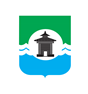 Российская ФедерацияИркутская областьКОНТРОЛЬНО-СЧЁТНЫЙ ОРГАНМуниципального образования «Братский район»ЗАКЛЮЧЕНИЕ № 24по результатам внешней проверки годового отчета об исполнении бюджета муниципального образования «Братский район» за 2020 год г. Братск                                                                                                 «30» апреля  2021 года  	Настоящее заключение подготовлено Контрольно-счетным органом муниципального образования «Братский район» по результатам внешней проверки годового отчета об исполнении бюджета муниципального образования «Братский район» за 2020 год.	Внешняя проверка проведена в рамках полномочий Контрольно-счетного органа муниципального образования «Братский район», установленных:- Федеральным  законом  от 07.02.2011  № 6-ФЗ  «Об   общих   принципах организации и деятельности контрольно-счетных органов субъектов Российской Федерации и муниципальных образований»;- положением о контрольно – счетном органе  муниципального образования «Братский район», утвержденном Решением Думы Братского района от 27.05.2020 №67;- положениями ст. 157, 264.4 Бюджетного кодекса Российской Федерации.	Основание для проведения проверки: пункт 1.7 Плана деятельности КСО МО «Братский район» на 2021 год.Цель внешней проверки: установление полноты и достоверности отражения показателей годовой бюджетной отчетности за отчетный финансовый год, ее соответствия требованиям нормативных правовых актов. Оценка уровня исполнения показателей, утвержденных решением Думы муниципального образования «Братский район» «О бюджете муниципального образования «Братский район» на 2020 год и на плановый период 2021 и 2022 годов».Метод проведения: камерально.Предмет внешней проверки: годовой отчет об исполнении бюджета муниципального образования «Братский район» за 2020 год. Иная бюджетная отчетность, сформированная в соответствии с требованиями Инструкции о порядке составления и предоставления годовой, квартальной и месячной отчетности об исполнении бюджетов бюджетной системы Российской Федерации, утвержденной приказом Минфина России от 28.12.2010 года №191н.Вопросы внешней проверки: анализ бюджетной отчетности на соответствие требованиям нормативных правовых актов в части ее состава, содержания и срока представления для проведения внешней проверки; анализ достоверности показателей бюджетной отчетности, оценка взаимосвязанных показателей форм бюджетной отчетности; оценка достоверного представления о финансовом положении экономического субъекта на основании данных бухгалтерской отчетности.Объем средств бюджета, проверенных при проведении контрольного мероприятия: по доходам – 2 291 214,3 тыс. рублей, по расходам – 2 266 820,5 тыс. рублей.Ответственными должностными лицами за подготовку и представление бюджетной отчетности за 2020 год являлись заместитель мэра по экономике и финансам – Начальник Финансового управления Администрации муниципального образования «Братский район» О.М. Зарубина, начальник отдела бухгалтерского учета исполнения бюджета и сметы – главный бухгалтер Т.Е. Асипенок.Результаты внешней проверкиОбщие положенияВ 2020 году участниками бюджетного процесса при исполнении бюджета муниципального образования «Братский район» являлись главные администраторы бюджетных средств: Финансовое управление муниципального образования «Братский район» (код главы – 992);Администрация муниципального образования «Братский район» (код главы 991);Комитет по управлению муниципальным имуществом муниципального образования «Братский район» (код главы 966);Управление образования Администрации муниципального образования «Братский район» (код главы 973);Дума муниципального образования «Братский район» (код главы 993);Контрольно-счетный орган муниципального образования «Братский район» (код главы 994).Контрольно-счетный орган муниципального образования «Братский район» создан на основании решений Думы Братского района от 17.01.2020 № 45 «О внесении изменений и дополнений в Устав муниципального образования «Братский район», от 27.05.2020 № 67 «Об утверждении Положения о Контрольно-счетном органе муниципального образования «Братский район». В качестве юридического лица Контрольно-счетный орган муниципального образования «Братский район» зарегистрирован в Инспекции Федеральной налоговой службы по Центральному округу г. Братска Иркутской области 11.06.2020 года и ему присвоен ИНН 3804113948 КПП 380401001. Сокращенное наименование – КСО Братского района.Согласно п. 215.1 Бюджетного кодекса РФ,  п. 1 ст. 19 Положения «О бюджетном процессе в муниципальном образовании «Братский район», организация исполнения районного бюджета возлагается на финансовый орган муниципального образования «Братский район». Исполнение бюджета организуется на основе сводной бюджетной росписи и кассового плана.Заключение на годовой отчет муниципального образования «Братский район» составлено с учетом данных внешней проверки годовой бюджетной отчетности главных администраторов бюджетных средств. 	Отчет об исполнении  районного бюджета  для  подготовки  заключения  на  него  поступил  в КСО МО Братского района в сроки, установленные  пунктом 3 статьи 264.4 Бюджетного кодекса Российской Федерации.  Для проведения внешней проверки годового отчета об исполнении районного бюджета за 2020 год были предоставлены следующие документы:бюджетная отчетность, согласно пункта 3 статьи. 264.1 БК РФ:- отчет об исполнении бюджета;- баланс исполнения бюджета;- отчет о финансовых результатах деятельности;- отчет о движении денежных средств;- пояснительная записка;проект     решения     Думы     Братского     района     «Об    исполнении    бюджета муниципального образования «Братский район» за 2020 год» с указанием общего объема доходов, расходов и профицита бюджета; пояснительная записка к проекту «Анализ исполнения бюджета муниципального образования «Братский район» за 2020 год»;приложение   № 1   «Отчет  об  исполнении  прогнозируемых  доходов  районного бюджета за 2020 год»;  приложение   № 2  «Отчет   по   расходам   районного   бюджета   по   разделам   и подразделам классификации расходов бюджетов за 2020 год»;приложение № 3  «Отчет  о  распределении бюджетных ассигнований по целевым статьям (муниципальным программам и непрограммным направлениям деятельности), группам видов расходов, разделам, подразделам  классификации расходов бюджетов за 2020 год»;  приложение  № 4  «Отчет   по  расходам  районного  бюджета   по   ведомственной структуре расходов районного бюджета за 2020 год»;приложение   № 5   «Отчет об  исполнении  источников финансирования дефицита районного бюджета по кодам классификации источников финансирования дефицитов бюджетов за 2020 год»;приложение № 6 «Отчет о  распределении  дотаций  на выравнивание  бюджетнойобеспеченности поселений, образующих фонд финансовой поддержки поселений Братского района за 2020 год»;приложение № 7  «Отчет о распределении иных  межбюджетных трансфертов в форме дотаций  на поддержку мер по обеспечению сбалансированности бюджетов, представляемых бюджетам поселений Братского района за 2020 год»;ф.  0503324    «Отчет    об    использовании    межбюджетных    трансфертов    из федерального бюджета субъектами Российской Федерации, муниципальными образованиями и территориальным государственным внебюджетным фондом»;ф.  0503324    «Отчет   об     использовании    межбюджетных     трансфертов    из  областного бюджета муниципальными образованиями»;ф. 0531819 «Ведомость по движению свободного остатка средств бюджета»;отчет об использовании средств резервного фонда.   2.Изменение плановых показателей бюджетаБюджет муниципального образования «Братский район» на 2020 год принят  решением Думы Братского района 25.12.2019 № 30 «О бюджете муниципального образования «Братский район» на 2020 год и на плановый период 2021 и 2022 годов». В течение 2020 года решениями Думы Братского района в утвержденный  бюджет четыре раза вносились изменения. Окончательно основные плановые показатели районного бюджета утверждены решением Думы Братского района от 28.12.2020 № 144. Анализ изменения плановых показателей основных характеристик бюджета, согласно принятым в истекшем году решениям Думы Братского района за 2020 год, представлен в таблице №1.                                                                                                                          Таблица №1, тыс. руб.  Окончательной редакцией Решения о бюджете от 28.12.2020 года № 144 утверждены основные характеристики бюджета:по доходам   в   сумме   2 333 085,8   тыс. рублей,   в   том   числе   налоговые   и неналоговые доходы в сумме 446 235,2 тыс. рублей, безвозмездные поступления в сумме 1 886 850,6 тыс. рублей, из них межбюджетных трансфертов, получаемых из других бюджетов бюджетной системы Российской Федерации, в сумме 1 877 850,2 тыс. руб.;по расходам в сумме 2 341 236,8 тыс. рублей;с   дефицитом   районного   бюджета   в   сумме   8 151,0 тыс. рублей,   или   1,8% утвержденного общего годового объема доходов районного бюджета без учета утвержденного объема безвозмездных поступлений.Установлено, плановые бюджетные назначения по доходам бюджета, по сравнению с первоначальной редакцией решения о бюджете, в течение 2020 года увеличены, с 2 158 221,3 тыс. рублей до 2 333 085,8 тыс. рублей, на 174 864,5 тыс. руб., или на 8,1%. Основное увеличение плановых показателей по доходам осуществлено по группе «Безвозмездные поступления» на 192 670,8 тыс.рублей, или с  увеличением на 11,4 %. По группе «Налоговые и неналоговые доходы» уточнение бюджета сложилось в сторону сокращения доходной части бюджета на 17 806,8 тыс. рублей, или на 3,8 %. Плановые бюджетные назначения по расходам бюджета увеличились с 2 162 221,3 тыс. рублей до 2 266 420,0  тыс. рублей, на 179 015,5 тыс. руб., или на 8,3%. 3.Исполнение бюджета по доходамИсточниками формирования доходной части местного бюджета являются налоговые и неналоговые доходы, безвозмездные поступления от других бюджетов бюджетной системы Российской Федерации.Доходы районного бюджета за отчетный период, согласно проекту об исполнении бюджета муниципального образования «Братский район», исполнены в сумме 2 291 214,3 тыс. рублей или 98,2% от утвержденных бюджетных назначений. Данные согласуются с разделом 1 Доходы бюджета ф. 0503117. Неисполненные назначения составили 46 184,3 тыс. руб. Рост к 2019 году составил 60 672,6 тыс. руб. или 2,7%.Анализ исполнения бюджета по доходам в разрезе налоговых, неналоговых доходов и безвозмездных поступлений отражены в таблице №2.          Таблица №2, тыс. руб.Согласно ст. 47 Бюджетного кодекса РФ К собственным доходам бюджетов относятся:налоговые доходы, зачисляемые в бюджеты в соответствии с бюджетным законодательством Российской Федерации и законодательством о налогах и сборах;неналоговые доходы, зачисляемые в бюджеты в соответствии с законодательством Российской Федерации, законами субъектов Российской Федерации и муниципальными правовыми актами представительных органов муниципальных образований;доходы, полученные бюджетами в виде безвозмездных поступлений, за исключением субвенций.Доля собственных доходов районного бюджета в общей сумме поступивших доходов за 2020 год составляет 18,8%, в сравнении с прошлым аналогичным периодом отчетного финансового года данный показатель составлял 19,9%. План по налоговым и неналоговым доходам выполнен на 96,7%: при плане 446 235,2 тыс. рублей поступило – 431 499,6 тыс. рублей, что на 3,4 процента ниже исполнения плановых показателей 2019 года – при плане 445 502,4 тыс. рублей исполнено 445 968,8 тыс. рублей.В первоначальной редакции Решения о бюджете № 30 объем налоговых и неналоговых доходов прогнозировался на уровне 464 041,5 тыс. рублей. Фактическое исполнение – 431 499,6 тыс. руб., что ниже первоначальных плановых показателей на 32 541,9 тыс. рублей, или на 7 %; уточненных на 14 735,6 тыс. руб. или 3,3%.Исполнение доходов районного бюджета за 2020 год на 60 672,6 тыс. рублей или на 2,7% сложились больше исполнения доходной части бюджета 2019 года.Из поступивших за 2020 год доходов в бюджет муниципального образования в сумме 2 291 214,3 тыс. рублей, налоговые и неналоговые доходы составили 18,8 % – 431 499,6 тыс. рублей, а безвозмездные поступления – 81,2% или 1 859 714,7 тыс. рублей.Поступление доходов в бюджет района по показателям:                                                                                                              Таблица № 3, тыс. руб.Основными собственными доходными источниками налоговых доходов являются налог на доходы физических лиц, налог на совокупный доход, акцизы по подакцизным товарам:–– удельный вес налога на доходы физических лиц в собственных доходах составляет 88,4% %,  получено 304 632,5 тыс. рублей, исполнение 94,5 %. Неисполнение обусловлено, во–первых, уменьшением прогнозного фонда оплаты труда организаций в условиях замедления темпов экономического роста, связанных с распространением коронавирусной инфекции;  во–вторых, увеличением суммы имущественных и социальных налоговых вычетов. В сравнение с предыдущим отчетным периодом процент удельного веса составлял 68,5%;–– удельный вес налога на акцизы по подакцизным товарам в собственных доходах составляет 1,9 %, получено 6 484,6 тыс. рублей, исполнение 98,2 %. Снижение поступлений в отчетном году на 685,6 тыс. руб. или 9,6% с предыдущим финансовым годом определено в связи с уменьшением нормативов отчислений. Удельный вес налогов на совокупный доход в доходной части собственных доходов – 8,9%, поступило в бюджет 30 579,8 тыс. руб., снижение к 2019 году – на 1 372,4 тыс. руб., в прошлом отчетном периоде сумма полученных доходов составляла 31 952,2 тыс. руб. Сокращение доходов произошло в результате снижения налогооблагаемой базы в период ограничений, реализации мер налоговой поддержки для субъектов малого и среднего предпринимательства в наиболее пострадавших отраслях.В 2020 году план поступлений налогов на совокупный доход выполнен на 102,2%: –– по налогу, взимаемому в связи с применением упрощенной системы налогообложения поступило 20 430,2 тыс. руб., план выполнен на 101,9%, с уменьшением к 2019 году на 639,6 тыс. руб. или 3,0 %;–– по единому налогу на вмененный доход поступило 8 952,2 тыс. руб.,  план выполнен на 100,9 %. Снижение к 2019 году на 489,9 тыс. руб. или 5,2% в связи с уменьшением числа плательщиков, находящихся на данной системе налогообложения и  изменениями в законодательстве;–– по единому сельскохозяйственному налогу поступило 1 085,9 тыс. руб. или 115,6% от уточненного плана. Снижение к 2019 году на 275,7 тыс. руб. или 20,2%;–– налога, взимаемого в связи с применением патентной системы налогообложения, поступило 111,5 тыс. руб., план выполнен на 150,7%. По данным поступлениям наблюдается ежегодный рост: к 2018 году на 37,6 тыс. руб. или на 91,5%, к 2019 году на 32,8 тыс. руб. или на 41,7%. Рост обусловлен  увеличением количества налогоплательщиков и начислений.Земельного налога с физических лиц, обладающих земельными участками, расположенными в границах межселенных территорий поступило 159,4 тыс. руб., план выполнен на 151,8%. Рост к 2019 году на 86,5 тыс. руб. или 118,7% обусловлен поступлением задолженности платежей по участкам с некорректным адресом местонахождения.Государственной пошлины поступило 2 772,0 тыс. руб., план выполнен на 104,6%. Установлено снижение поступлений на 186,1 тыс. руб. или 6,3%.Неналоговые доходы исполнены в сумме 86 871,3 тыс. руб. или 102,7% от уточненного плана. Снижение к 2019 году на 11 338,2 тыс. руб. или на 11,5%.Доходы от использования государственного и муниципального имущества составили 24 630 тыс. руб. План выполнен на 99,8%, установлено снижение к 2019 году на 7 099,4 тыс. руб. или на 22,4%, в том числе:–– доходов от арендной платы за земельные участки, государственная собственность на которые не разграничена, поступило 17 102,5 тыс. руб. План выполнен на  100,2%. Снижение к 2019 году на 7 249,6 тыс. руб. или на 29,8% произошло в результате уменьшения кадастровой стоимости земельных участков по договорам аренды с ООО «Братская служба санитарной очистки», ПАО «Иркутскэнерго»;–– доходов от арендной платы за земли после разграничения государственной собственности на землю поступило 1 760,4 тыс. руб. План выполнен на 100,0%, рост к 2019 году на 66,3 тыс. руб. или на 3,9%;–– доходов от сдачи в аренду имущества поступило 4 937,1 тыс. руб. План выполнен на 98,05%, снижение к 2019 году на 284,6 тыс. руб. или на 5,5%;–– доходов от перечисления части прибыли муниципальных унитарных предприятий поступило 830,0 тыс. руб.:1.  МУП «Вектор» –– 283,8 тыс. руб.; 2.  МТП «Данко» –– 101,4 тыс. руб.;3.  МУП «Земельная палата Братского района» –– 201,7 тыс. руб.;4.  МУП «Районный рынок» –– 243,1 тыс. руб.; План исполнен на 100%, наблюдается значительный рост к исполнению 2019 года на 368,5 тыс. руб. или на 79,8%. Но, к сожалению, количество прибыльных предприятий не увеличилось, остальные унитарные предприятия являются убыточными.Платы за негативное воздействие на окружающую среду поступило 2 493,0 тыс. руб. План исполнен на 102,3%. Рост к 2019 году на 531,6 тыс. руб. или на 27,1 % за счет увеличения платежей от АО «Группа «Илим».Доходов от оказания платных услуг  и компенсации затрат бюджета поступило в сумме 37 765 тыс. руб. План исполнен на 105,3%. Снижение к 2019 году на 15 967,8 тыс. руб. или на 29,7%, в том числе:–– доходов от оказания платных услуг поступило 28 450,9 тыс. руб. План выполнен  на 103,3%. Снижение к 2019 году на 15 307 тыс. руб. или на 35% обусловлено ограничением работы муниципальных учреждений на период ухудшения эпидемиологической обстановки, предоставлением бесплатного питания учащихся начальных классов;–– доходов от компенсации затрат поступило 9 314,1 тыс. руб. План выполнен на 111,9%. Уменьшение доходов к 2019 году на 660,8 тыс. руб. или на 6,6% в  результате уменьшения возмещений страховых выплат прошлых лет из ФСС.Доходы от продажи материальных и нематериальных активов составили 3 032,8 тыс. руб. План выполнен на 101,1%. Установлен значительный рост к 2019 году на 2 072,6 тыс. руб. или на 215,9%, в связи с поступлением доходов от выкупа субъектами малого бизнеса объектов арендуемого имущества, от продажи имущественного комплекса по адресу: г.Вихоревка, ул. Советская, 44, в том числе:–– доходов от реализации муниципального имущества поступило 453,4 тыс. руб. План выполнен на 105,8%, рост к 2019 году на 373,4 тыс. руб.;––  доходов от продажи земельных участков поступило 628,9 тыс. руб. План выполнен на 101,1%, снижение к 2019 году на 251,3 тыс. руб. или 28,6%;––  доходов от приватизации имущества, находящегося в муниципальной собственности, в части приватизации нефинансовых активов имущества казны поступило 1 950,5 тыс. руб. План выполнен на 100%. В 2019 году поступлений по КБК 11413050050000 410 не было.Доходов от штрафных санкций поступило 17 855 тыс. руб., в том числе 11 684,2 тыс. руб. – по искам прокуратуры Братского района о возмещении вреда окружающей среде, лесам и природным объектам. План исполнен на 101,7%, рост к 2019 году на 8 915,8 тыс. руб. или на 99,7%.По прочим неналоговым доходам поступило 1 095,5тыс. руб., в том числе: невыясненных поступлений в сумме 32,4 тыс. руб.; прочих неналоговых доходов в сумме 1 063,1 тыс. руб.План исполнен на 103,1%, рост к 2019 году на 209 тыс. руб. или на 23,6 % в результате увеличения поступлений платы по договорам на размещение нестационарных торговых объектов.                          Безвозмездные поступленияВ районный бюджет за 2020 год поступило безвозмездных перечислений из бюджетов других уровней в сумме 1 843 064,9 тыс. руб. или 98,1% от плановых назначений (1 877 850,2 тыс. руб.), в том числе:–– дотации –  213 621,5 тыс. руб. – 100% от плана;–– субсидии   – 463 885,6 тыс. руб. – 93,3% от плана;––  субвенции   – 1 134 331,4 тыс. руб. – 99,9% от плана;–– иные межбюджетные трансферты – 31 228,8 тыс. руб. – 97,8% от плана.Рост к 2019 году на 24 419,1тыс. руб. или на 1,3% , в  том числе:–– дотации – рост на  23 756,4 тыс. руб. или на 12,5%;–– субсидии  – снижение на 74 412,2 тыс. руб. или на 13,8%;–– субвенции  – рост на 89 627,0 тыс. руб. или на 9,%;–– иные межбюджетные трансферты – рост на 24 550,6 тыс. руб. Динамика безвозмездных поступлений в бюджет района за период 2018 – 2020 годы, в тыс. руб.Из гистограммы за период с 2018 года виден стабильный рост субвенций бюджетам бюджетной системы Российской Федерации, дотаций бюджетам муниципальных районов, а также рост иных межбюджетных трансфертов; сокращение объема субсидий бюджету муниципального района на реализацию мероприятий.                      Прочие безвозмездные поступленияРост прочих безвозмездных поступлений к 2019 году составил 15 917,4 тыс. рублей. Поступления от физических и юридических лиц за 2020 год составили  17 622,4 тыс. руб. в том числе:–– Благотворительный фонд «Илим-Гарант» – 14 572,9 тыс. руб.;  –– ООО «ЛесПромТрейд» – 1 600 тыс. руб.;–– ООО «Газпром недра» – 700,0 тыс. руб.; –– ООО «Дельта-Плюс» – 200,0 тыс. руб.;–– Благотворительный фонд «Сибирский Характер» – 165,0 тыс. руб.; –– ООО «КБЖБ СЕРВИС» – 150,0 тыс.руб.;–– ООО «Орион» – 100,0 тыс. руб.; –– ООО «Охотничье и рыболовное хозяйство» – 100,0 тыс. руб.;–– ООО «Базис» – 15,0 тыс. руб.; –– сотрудников администрации муниципального образования «Братский район» и финансового управления муниципального образования «Братский район» – 19,5 тыс. руб.:в рамках марафона «Помоги ребенку, и ты спасешь мир» – 13,2 тыс. руб.;в рамках марафона «Помощь гражданам Братского района, оказавшимся в трудной жизненной ситуации» – 6,3 тыс. руб.Из общего числа благотворителей, есть юридические лица, ежегодно оказывающие помощь Братскому району: ООО «КБЖБ СЕРВИС», Благотворительный фонд «Сибирский Характер», ООО «Дельта-Плюс», ООО «Орион».	Возврат остатков субсидий, субвенций и иных межбюджетных трансфертов, имеющих целевое назначение, прошлых лет составил  972,6 тыс. руб., в том числе:         –– субвенции на осуществление государственных полномочий по предоставлению мер социальной поддержки многодетным и малоимущим семьям – 933,7 тыс. руб.;         –– субвенции на определение персонального состава и обеспечению деятельности административных комиссий – 38,9 тыс. руб.         В 2019 году возврат остатков субсидий, субвенций и иных МБТ, имеющих целевое назначение, прошлых лет в бюджет поступило 35 777,9 тыс. рублей.В разрезе безвозмездных поступлений:                                                                                                                                                    Таблица № 4, тыс. руб.  	Доля безвозмездных поступлений  составила 81,2%  от общей суммы доходов. Прогнозные значения в 2020 году по безвозмездным поступлениям исполнены на 98,6  процентов, что на 0,9 процентных пункта меньше исполнения 2019 года.Анализ исполнения доходов районного бюджета в разрезе главных администраторов доходов районного бюджета – органов местного самоуправления муниципального образования «Братский район»:Наибольший удельный вес в доходной части 2020 года среди администраторов бюджетных средств занимает Управление образования администрации муниципального образования «Братский район» – 60,2% или 1 166 989,1 тыс. руб., доходы Финансового управления администрации – 30,8% или 596 490,9 тыс. руб. Наименьший – 0,01% или 251,6 тыс. руб. Дума Братского района.Процент исполнения по главным администраторам доходов составил 98,7% или 1 936 948,4 тыс. руб. Не исполненные назначения составили – 25 148,9 тыс. руб., в том числе по Администрации муниципального образования «Братский район» – 29 448,2 тыс. руб., по Комитету по управлению муниципальным имуществом  муниципального образования «Братский район» – 45,7 тыс. руб. В трехлетней динамике наблюдается стабильный рост доходов: к 2018 году на 48 078,9 тыс. руб. или 2,6%, к 2019 году на 88 157,3 тыс. руб. или 3,4%:                                                                                                     Таблица № 5, тыс. руб.При анализе поступления доходов в сравнении с 2019 годом установлено увеличение доходов в разрезе главных администраторов доходов:–– Финансовое управление МО «Братский район» на 10 477,8 тыс. руб.;–– Управление образования АМО «Братский район» на 107 583,1 тыс. руб.Значительное уменьшение доходов в сравнении  с 2019 годом установлено по трем главным администраторам доходов:––  Администрация МО «Братский район», снижение на 50 815,2 тыс. руб., аналогичная ситуация наблюдалась и в прошлом отчетном периоде – снижение к 2018 году на 68 735,1 тыс. руб.;–– Комитет по управлению муниципальным имуществом МО «Братский район» снижение на 4 372,9 тыс. руб.;–– Дума  МО «Братский район» на 337,9 тыс. руб., данное снижение обусловлено  выделением Контрольно-счетного органа из состава Думы Братского района и присвоением статуса юридического лица. Проверкой установлено, что данные доходной части годовых отчетов главных администраторов бюджетных средств согласуются с данными по доходам годового отчета об исполнении бюджета муниципального образования «Братский район» за 2020г.Общая сумма полученных доходов за 2020 год составляет 2 291 214,3 тыс. рублей, из них главными администраторами доходов МО «Братский район» получено доходов на сумму – 1 936 948,4 тыс. руб. или 84,5%. От иных администраторов доходов – территориальных органов (подразделений) федеральных органов государственной власти, органов государственной власти Иркутской области, органов местного самоуправления поселений получено 354 265,9 тыс. рублей в том числе:                                                                                                                                          Таблица № 6, тыс. руб. В сравнении с аналогичным периодом прошлого отчетного финансового года наблюдается снижение от иных администраторов доходов в бюджет муниципального образования «Братский район» на 2 335,8 тыс. рублей. Рост наблюдается:по Управлению Росприроднадзора по Иркутской области на 531,6 тыс. руб., в связи с поступлением доходов от платы за размещение отходов производства и потребления; по Министерству лесного комплекса Иркутской области на 2 620,8 тыс. руб. по платежам о возмещении вреда, причиненного  лесам и находящимся в них природным объектам, подлежащие зачислению в бюджеты муниципальных районов.Общий объем доходов бюджета муниципального образования «Братский район» за 2020 год увеличился в сравнении с 2019 годом  на 2,7 % или 60 672,6 тыс. руб. с 2 230 541,7 тыс. руб. до 2 291 214,3 тыс. руб., том числе:рост по безвозмездным поступлениям на 4,2% или 75 141,8 тыс. руб.;снижение по налоговым и неналоговым доходам на 3,2% или 14 469,2 тыс. руб.                               4. Исполнение бюджета по расходамРасходы районного бюджета за отчетный период, согласно проекту об исполнении бюджета муниципального образования «Братский район», исполнены в сумме 2 266 820,5 тыс. рублей, что составляет 96,8% от утвержденных бюджетных назначений по решению Думы Братского района о бюджете (2 341 236,8 тыс. руб.) и 97,6% от утвержденных  бюджетных назначений сводной бюджетной росписи районного бюджета (2 322 536,8 тыс. руб.).Решением Думы Братского района от 28.12.2020 года плановые назначения утверждены в сумме 2 341 236,8 тыс. руб.Пунктом 17 решения Думы Братского района от 25.12.2019 № 30 «О  бюджете муниципального образования «Братский район» на 2020 год и на плановый период 2021 и 2022 годов» предусмотрены дополнительные основания для внесения изменений в сводную бюджетную роспись, в том числе:распределение межбюджетных трансфертов районному бюджету постановлениями (распоряжениями) Правительства Иркутской области, а также увеличение бюджетных ассигнований в случае фактического поступления иных межбюджетных трансфертов из областного бюджета сверх доходов, утвержденных настоящим решением.Согласно данному пункту были внесены изменения в плановые показатели уточненной сводной бюджетной росписи районного бюджета на 2020 год в сторону уменьшения на 18 700,0 тыс. руб. и составили 2 322 536,8 тыс. руб.Данное изменение обусловлено уменьшением объема субсидии на софинансирование капитальных вложений в объекты муниципальной собственности в соответствии с уведомлением Министерства строительства, дорожного хозяйства  Иркутской области от 30.12.2020 № 17150.Соответственно по данным раздела 2 Расходы бюджета ф. 0503117, неисполненные назначения составили 55 716,3 тыс. руб. Рост к 2019 году составил 11 792,2 тыс. руб. или 0,5%.В бюджете муниципального образования принято 23 муниципальные программы. В 2020 году объем программных расходов составил 2 242 731,2 тыс. руб. – это 98,9% от общего объема расходов районного бюджета, что на 61 970,8 тыс. руб. или на 2,8% выше реализации программных расходов в 2019 году. Исполнение составило 96,8% от плановых показателей, утвержденных решением о бюджете (2 316 430,1 тыс. руб.).Объем расходов по непрограммным расходам составил 24 089,3 тыс. руб. или 97,1% от плана (24 806,7 тыс. руб.), установлено снижение к исполнению 2019 года в сумме 49 461,2 тыс. руб. или 66,6%.Расходы на заработную плату  составили 1 243 825,1 тыс. руб., рост на 23,2% или 233 824,2 тыс. руб.; начисления на нее составили 373 119,0 тыс. руб., соответственно рост на 21,3% или 65 446,1 тыс. руб. В отчетном периоде данные расходы составили 71,3% всех расходов районного бюджета, в сравнении с 2019 годом установлен рост на 12,9 процентных пунктов.Коммунальные услуги муниципальных учреждений согласно ф. 0503121 составили 162 474,3 тыс. руб. или 7,2%.Исполнение расходной части местного бюджета за 2020 год в разрезе разделов бюджетной классификации представлено в таблице № 7.                                      Таблица № 7, тыс. руб.	Наибольший удельный вес в общей сумме расходов районного бюджета занимают расходы по разделу 07 «Образование» – 66,1% или 1 497 538,7 тыс. руб.Как видно из таблицы, в полном объеме от утвержденных бюджетных ассигнований 100% исполнены расходы по подразделам:0107 «Обеспечение проведения выборов и референдумов» – 2 848,3 тыс. руб.;1001 «Пенсионное обеспечение» – 11 647,6 тыс. рублей; 1006 «Другие вопросы в области социальной политики» – 5 782,2 тыс. рублей; 1301 «Обслуживание государственного внутреннего муниципального долга» – 1 555,6 тыс. рублей; 	1401 «Дотации на выравнивание бюджетной обеспеченности субъектов Российской Федерации  и муниципальных образований» – 272 021,9 тыс. рублей; 1402 «Иные дотации» – 48 000 тыс. рублей. Исполнение бюджетных ассигнований в диапазоне выше 90% за отчетный финансовый год установлен по следующим разделам:01 «Общегосударственные вопросы» – 96,5% или 216 996,1 тыс. рублей;02 «Национальная оборона» – 92,5% или 87,9 тыс. рублей;03 «Национальная безопасность и правоохранительная деятельность» – 95,2% или 9 198,8 тыс. рублей;04 «Национальная экономика» – 96,5% или 30 095,9 тыс. рублей;07 «Образование» – 96,9% или 1 497 538,7 тыс. рублей;08 «Культура, кинематография» – 98,0% или 26 795,9 тыс. рублей;09 «Здравоохранение» – 98,7% или 3 411,5 тыс. рублей;10 «Социальная политика» – 98,3% или 73 494,7 тыс. рублей.Экономически не эффективно рассчитаны и использованы бюджетные назначения по показателям, процент исполнения которых составил  менее 90%:05 «Жилищно-коммунальное хозяйство» – 82,7% или 38 401,9 тыс. рублей – остаток неисполненных бюджетных назначений 8 043,4 тыс. рублей; 11 «Физическая культура и спорт» – 87,1% или 47 548,2 тыс. рублей – остаток неисполненных бюджетных назначений 7 052,5 тыс. рублей.Наименьший процент исполнения от плановых назначений выявлен по разделу 06 «Охрана окружающей среды» – 76,5% или 1 673,4 тыс. рублей – остаток неисполненных бюджетных назначений 512,7 тыс. рублей	Пунктом 1 статьи 81 БК РФ установлено, что в расходной части бюджетов всех уровней бюджетной системы Российской Федерации предусматривается создание резервных фондов местных администраций. По разделу 0111 «Резервные фонды», расходы в 2020 году утверждены в первоначальном и уточненном бюджете в размере 50,0 тыс. рублей, что не превышает норматива, установленного бюджетным законодательством. В отчетном периоде средства резервного фонда из-за отсутствия чрезвычайных (аварийных) ситуаций, не привлекались.Исполнение за 2020 год по отношению к 2019 году увеличилось по 8 разделам:01 «Общегосударственные вопросы» на 22 256,1 тыс. рублей или на 22,9% – по расходам на функционирование высшего должностного лица муниципального образования, функционирование представительного органа муниципального образования, местной администрации и другие общегосударственные вопросы;03 «Национальная безопасность и правоохранительная деятельность» на 1 678,7 тыс. руб. или 22,3%;04 «Национальная экономика» на 1 361,5 тыс. рублей или 4,7% – по расходам на дорожное хозяйство;05 «Жилищно-коммунальное хозяйство» на 8 588,4 тыс. руб. или 28,8% по расходам «Коммунальное хозяйство»;07 «Образование» на 41 937,7 тыс. руб. или 2,9% по расходам на дошкольное образование, общее образование, дополнительное образование детей, профессиональную подготовка, переподготовку и повышение квалификации, молодежную политику и другие вопросы в области здравоохранения;08 «Культура, кинематография» на 5 273,4 тыс. рублей или 24,5% по расходам мероприятия «Культура»;09 «Здравоохранение» на 3 117,4 тыс. руб. по расходам «Другие вопросы в области здравоохранения»;11 «Физическая культура и спорт» на 1 249,9 тыс. рублей или 2,7% по расходам на  мероприятие « Физическая культура ».По пяти разделам исполнение в 2020 году по отношению к 2019, наоборот, уменьшилось в общей сумме на 73 670,9 тыс. рублей, в частности  по разделам:02 «Национальная оборона» на 333,5 тыс. рублей или 79,1% – по расходам на мобилизационную подготовку экономики;06 «Охрана окружающей среды» на 3 323,3 тыс. руб. или 66,5% – «Охрана объектов растительного и животного мира и среды их обитания»;10 «Социальная политика» на 13 859,9 тыс. рублей или 15,9% по расходам на  «Социальное обеспечение населения» и «Другие вопросы в области социальной политики»; 13 «Обслуживание государственного и муниципального долга» на 506,4 тыс. рублей; 14 «Межбюджетные трансферты общего характера бюджетам бюджетной системы Российской Федерации» на 55 647,8 тыс. рублей.В целом установлено, что бюджет района сохраняет свою социальную направленность. Наибольший удельный вес в общем объеме фактических затрат составляет финансирование социальной сферы 72,7% (1 648 789 тыс. руб.). В сравнении с 2019 годом процент финансирования социальной сферы увеличился на 1,3 процентных пункта или на 37 718,5 тыс. руб.  Распределение расходов социальной сферы района за 2020г., тыс. руб.:Расходы по прочим отраслям в 2020 году составляют 618 031,5 тыс. рублей или 27,3%.Проверкой установлено соответствие исполнения расходных обязательств, предоставленных годовых отчетов муниципального образования «Братский район» и главных администраторов бюджетных средств. Удельный вес в общей сумме расходов – 63,8% или 1 447 200,6 тыс. рублей – расходы Управления образования АМО «Братский район», наименьший 0,1% – КСО Братского района:Межбюджетные трансфертыСогласно отчету об использовании межбюджетных трансфертов (ф.0503324) общий объем МБТ, предоставляемых бюджетам других уровней, составил 1 620 975,4 тыс. рублей, в том числе из федерального бюджета – 33 780,5 тыс. руб., областного – 1 587 194,9 тыс. руб.  Исполнение целевых средств составило 1 620 801,3 тыс. руб., в том числе: из федерального бюджета – 33 650,1 тыс. руб., областного – 1 587 151,2 тыс. руб. Остаток МБТ, подлежащий возврату, по состоянию на 01.01.2021 года составил 174,1 тыс. руб. (федеральный – 130,4 тыс. руб., областной – 43,7 тыс. руб.), с учетом возврата в отчетном периоде остатков субвенций за 2019 год в сумме 972,6 тыс. руб., в том числе:Министерству социального развития, опеки и попечительства Иркутской области – субвенции на осуществление отдельных областных государственных полномочий по предоставлению МСП многодетным и малоимущим семьям – 933,7 тыс. руб.;Агентству по обеспечению деятельности мировых судей Иркутской области – субвенции на осуществление отдельных областных государственных полномочий по определению персонального состава и обеспечению деятельности административных комиссий – 38,9 тыс. руб.  	Данные показатели согласуются с данными ф.0503124.5. Исполнение программной части бюджетаРасходы бюджета на реализацию муниципальных программ в 2020 году  выразились в сумме 2 242 731,2 тыс. рублей и составили 98,9 % от общего объема расходов муниципального образования «Братский район». Наблюдается рост исполнения программ к 2019 году на 61 970,8 тыс. руб. или 2,8%.Финансовые ресурсы бюджета, а также процент исполнения расходов в разрезе муниципальных программ распределились следующим образом:Таблица № 8,  тыс. руб.	Из таблицы следует, что только по 5 утвержденным муниципальным программам 100% исполнение; по 10 программам процент исполнения в диапазоне от 90% и выше. По муниципальной программе «Профилактика терроризма и противодействие экстремизму на территории МО «Братский район» как и в 2019 году исполнение составило 0 руб. 	Из-за остатков неиспользованных бюджетных ассигнований в общей сумме 74 416,3 тыс. руб., процент исполнения по программам от утвержденных ЛБО составил 96,8%. 	Установлено низкое исполнение бюджетных ассигнований по муниципальной программе «Энергосбережение и повышение энергетической эффективности» –  23,7%, остаток неиспользованных бюджетных ассигнований – 1 647,5 тыс. руб. В пояснительной записке отражено, что причиной неисполнения программы в полном объеме является перенесение сроков выполнения кадастровых работ на объекты недвижимого имущества на 2021 год. Процент исполнения в диапазоне от 76,5% до 87,9% установлен по 5 программам:«Охрана окружающей среды в МО «Братский район» 76,5%;«Поддержка юридических лиц и индивидуальных предпринимателей осуществляющих розничную торговлю и доставку продовольственных товаров, в поселения МО Братский район» 78,8%;«Развитие физической культуры и спорта» 87,1%;«Модернизация объектов коммунальной инфраструктуры» 87,1%;«Молодежь Братского района» 87,9%.В разрезе муниципальных программ:МП «Муниципальные финансы МО «Братский район»Муниципальная программа «Муниципальные финансы МО «Братский район» исполнена в сумме 531 082,4 тыс. руб. или 98,7% от годового назначения, в том числе:Средства в рамках данной муниципальной программы распределились по следующим мероприятиям:––  расходы на содержание аппарата управления – 144 848,3 тыс. руб. (федеральный и областной бюджет – 8 148,1 тыс. руб.; районный бюджет – 136 550,2 тыс. руб., за счет прочих безвозмездных поступлений по соглашению о социально-экономическом сотрудничестве с БФ «Илим-Гарант» – 150,0 тыс. руб.).Удельный вес заработной платы с начислениями в расходах на аппарат управления в 2020 году составил 86,4% – на уровне 2019 года, материальных затрат – 13,6%;–– на профессиональную подготовку, переподготовку и повышение квалификации работников направлено – 153,9 тыс. руб., что выше исполнения 2019 года на 6 тыс. руб.;–– межбюджетные трансферты, передаваемые бюджетам муниципальных районов из бюджетов поселений на осуществление части полномочий по решению вопросов местного значения в соответствии с заключенными соглашениями – 6 786,1 тыс. руб., что выше исполнения 2019 года на 113,9 тыс. руб.;––  процентные платежи по муниципальному долгу – 1 555,6 тыс. руб., снижение к 2019 году на 506,4 тыс. руб.;––  дотации на выравнивание бюджетной обеспеченности поселений Братского района – 272 021,9 тыс. руб., снижение к 2019 году на 51 647,8 тыс. рублей (из средств областного бюджета – 269 221,9 тыс. руб., снижение на 51 147,8 тыс. рублей; из средств районного бюджета –  2 800 тыс. руб., снижение на 500 тыс. рублей);––  иные межбюджетные трансферты в виде дотации на поддержку мер по обеспечению сбалансированности бюджетов поселений – 48 000,0 тыс. руб., что меньше исполнения 2019 года на 4 000 тыс. руб.;–– функционирование межведомственной централизованной бухгалтерии Братского района  –  57 716,6 тыс. руб.                                                                                                   Таблица № 9, тыс. руб.Рост расходов в сравнении с 2019 годом составил 6 672,1 тыс. руб. или 1,3%. МП«Улучшение условий и охраны труда в МО «Братский район»Расходы на реализацию программы исполнены в объеме 926,7 тыс. руб. или 100% от годового назначения, в том числе:за счет средств областного бюджета 911,7 тыс. руб. – субвенция на выполнение государственных полномочий в сфере туда; за счет средств районного бюджета 15,0 тыс. руб., как и в расходах бюджета 2019 года, направлено на организацию и проведение районного конкурса «Лучшая организация работы по охране труда в Братском районе».                                                                                             Таблица №  10, тыс. руб.МП «Мобилизационная подготовка МО «Братский район»Муниципальная программа «Мобилизационная подготовка МО «Братский район» при плане на 2020 год в сумме 154 тыс. руб. исполнена на 95,4% или 146,9 тыс. рублей, снижение к 2019 году на 274,5 тыс. руб.Средства направлены на мероприятия по обеспечению мобилизационной готовности экономики, в том числе: на услуги охраны и сопровождения – 4,8 тыс. руб., на приобретение призов и кубков для проведения конкурсов – 20 тыс. руб., на услуги спецсвязи – 63,1 тыс. руб., на обучение работников по мобилизационной работе – 59 тыс. руб.                                                                                                                                                                                  Таблица №11, тыс. руб.Снижение расходов обусловлено проведением аттестации, контрольной проверки автоматизированных рабочих мест в 2019 году.МП «Гражданская оборона, предупреждение и ликвидация чрезвычайных                    ситуаций в МО «Братский район»По муниципальной программе «Гражданская оборона, предупреждение и ликвидация чрезвычайных ситуаций в МО «Братский район» в 2020 году произведено расходов в сумме 9 058,8 тыс. руб., или  95,1%  от годового назначения (9 529 тыс. руб.), в том числе:– предупреждение и ликвидацию чрезвычайных ситуаций (ликвидация лесных пожаров, приобретение генератора) в сумме 310,2 тыс. руб.;–– мероприятия по антитеррористической деятельности (охрана здания администрации) на 890,7 тыс. руб.;–– обеспечение деятельности единой дежурно-диспетчерской службы в сумме  7 557,9 тыс. руб., рост к 2019 году на 1 261,3 тыс. руб.;–– за счет прочих безвозмездных поступлений по соглашениям о социально-экономическом сотрудничестве (приобретение средств индивидуальной защиты) в сумме 300 тыс. рублей от ООО «ЛесПромТрейд» – 100 тыс. руб., ООО «Орион» – 100 тыс. руб., ООО «Охотничье и рыболовное хозяйство» – 100 тыс. руб.Исполнение мероприятий  в разрезе подпрограмм:                                                                                                                                                                             Таблица № 12,тыс. руб.По сравнению с фактическим исполнением за 2019 год в отчетном году наблюдается увеличение расходов  на 1 558,8 тыс. руб. или 20,8% в связи с ростом расходов по антитеррористической деятельности и на обеспечение деятельности единой дежурно – диспетчерской службы.МП «Профилактика безнадзорности и правонарушений граждан Братского района»По муниципальной программе «Профилактика безнадзорности и правонарушений граждан Братского района» расходы за 2020 год составили 69 тыс. руб., или 100% от плана, на уровне плановых показателей 2019 года. Расходы за счет средств районного бюджета направлены на организацию отдыха, оздоровления и занятости несовершеннолетних, состоящих на профилактических учетах, находящихся в трудной жизненной ситуации (военно-полевые сборы).Исполнение мероприятий муниципальной программы представлено в разрезе таблицы.                                                                                                              Таблица № 13,тыс. руб.МП«Повышение безопасности дорожного движения в МО «Братский район»Расходы на реализацию программы за 2020 год составили 60 тыс. руб. (рост к 2019 году на 15,0 тыс. рублей), или 100% от годового назначения (профилактика ДТП учащихся,  в том числе организация и проведение слета юных инспекторов движения «Безопасное колесо» среди учащихся образовательных учреждений Братского района).Исполнение мероприятий  в разрезе подпрограмм:                                                                                                Таблица №14, тыс. руб.7.  МП«Развитие дорожного хозяйства в МО «Братский район»Статьей 179.4 Бюджетного кодекса РФ дорожный фонд определен как часть средств бюджета, подлежащая использованию в целях финансового обеспечения дорожной деятельности в отношении автомобильных дорог общего пользования, а также капитального ремонта и ремонта дворовых территорий многоквартирных домов, проездов к дворовым территориям многоквартирных домов населенных пунктов, также данной статьей определены источники пополнения таких фондов и порядок их создания. Расходы по муниципальной программе при плане 27 734,1 тыс. руб. исполнены в размере 27 164,8 тыс. руб., или 95,3% от плана за счет средств муниципального дорожного фонда, в том числе по следующим мероприятиям:–– содержание автомобильных дорог общего пользования, находящихся в муниципальной собственности и сооружений на них – 3 483,8 тыс. руб., снижение к 2019 году на 544,1 тыс. руб.;–– ремонт автомобильных дорог общего пользования, находящихся в муниципальной собственности и сооружений на них – 1 399,8 тыс. руб., снижение к 2019 году на 1 361,8 тыс. руб. или 49,3%;–– иные мероприятия, направленные на обеспечение дорожной деятельности в отношении автомобильных дорог общего пользования, в том числе разборка проектов содержания автомобильных дорог, организация дорожного движения, схем дислокаций дорожных знаков, экспертиза проектов, постановка на кадастровый учет бесхозных дорог – 528,6 тыс. руб.;–– расходы на содержание паромных переправ «Добчурская» и «Кантинская» по соглашению о предоставлении субсидии из областного бюджета в целях софинансирования расходных обязательств муниципального образования Иркутской области на содержание автомобильных дорог общего пользования местного значения– 15 262,1тыс. руб., с увеличением прошлого отчетного финансового года на 2 224,5 тыс. рублей, в том числе:областной бюджет – 13 888,5 тыс. руб., рост к 2019 году на 2 024,3 тыс. рублей; районный бюджет– 1 173,6 тыс. руб., рост к 2019 году на 200,2 тыс. руб.––  приобретение дорожной техники (экскаватор-погрузчик колесный, трактор «Беларусь») в рамках реализации мероприятий перечня народных инициатив – 6 490,5 тыс. руб., с увеличением прошлого отчетного финансового года на 840,5 тыс. рублей, в том числе:областной бюджет – 5 906,3 тыс. руб., рост к 2019 году на 764,8 тыс. рублей; районный бюджет – 584,2 тыс. руб., рост к 2019 году на 75,7 тыс. руб.Исполнение мероприятий  в разрезе подпрограмм:                                                                                                                                                                  Таблица № 15, тыс. руб.Финансирование производилось по потребности (в соответствии с поступившими заявками на оплату), остаток средств муниципального дорожного фонда включен в бюджет 2021 года. Рост расходов в отчетном году по сравнению с 2019 годом в рамках программы составил 1 417,2 тыс. руб., за счет увеличения финансирования мероприятий, направленных на содержание паромных переправ «Добчурская» и «Кантинская».МП «Поддержка и развитие  малого  и среднего предпринимательства»Расходы на реализацию программы за 2020 год составили 130 тыс. руб., или 100% от годового назначения, снижение к исполнению 2019 года на 39 тыс. руб. или 23,1%.В рамках мероприятия «Расширение деловых возможностей субъектов малого и среднего предпринимательства», средства районного бюджета направлены на организацию съемки и монтажа видеоролика о Братском районе.Исполнение мероприятий  в разрезе подпрограмм:                                                                                                              Таблица № 16,тыс. руб.МП «Муниципальная собственность и земельные правоотношения»По муниципальной программе «Муниципальная собственность и земельные правоотношения» расходы за 2020 год составили 1 264,3 тыс. руб., или 98,4% от плана 1 285,0 тыс. руб.  В сравнение с аналогичным периодом прошлого отчетного финансового года установлено снижение расходов на 3 053,5 руб. или 70,7%. Данное снижение обусловлено, во – первых, капитальным ремонтом муниципального жилищного фонда в 2019 году на сумму 2 736,0 тыс. руб. г. Вихоревка, с. Калтук, с. Кобляково, п. Прибрежный, с. Тангуй, во – вторых, начиная с отчетного года основное мероприятие  «Капитальный ремонт муниципального жилищного фонда» входит в программу «Жилье».Расходы за отчетный период были направлены на следующие мероприятия:–– организация процесса эффективного управления и распоряжения муниципальным имуществом (проведение кадастровых работ объектов муниципальной собственности и постановка их на учет) – 835,2 тыс. руб., рост к 2019 году 13% или 96,0 тыс. рублей;–– организация процесса управления и распоряжения земельными участками, в том числе межевание земельных участков и постановка их на государственный кадастровый учет – 44,0 тыс. руб., сокращение расходов к 2019 году на 284,8тыс. руб.;–– организация и проведение оценки рыночной стоимости объектов и земельных участков – 34,7 тыс. руб., сокращение к исполнению 2019 года на 1,7 тыс. рублей;–– налоговые обязательства при владении и пользовании транспортными средствами – 350,4 тыс. руб., также наблюдается снижение расходов с фактическим исполнением 2019 года на 121 тыс. руб.Исполнение мероприятий  в разрезе подпрограмм:                                                                                                                                                                                       Таблица №17,тыс. руб.МП «Энергосбережение и повышение энергетической эффективности»По муниципальной программе «Энергосбережение и повышение энергетической эффективности» в 2020 году расходы исполнены в сумме 511,5 тыс. руб. или 23,7% от плана – 2 159,0 тыс. руб.  В 2019 году исполнение составило 99% при плане 79 тыс. руб.В 2020 году расходы программы направлены:–– на приобретение светодиодных светильников для школ Братского района в сумме 320,0 тыс. рублей;–– государственная регистрация права муниципальной собственности на объекты недвижимого имущества, используемые для передачи электрической, тепловой энергии, водоснабжения и водоотведения – 191,5 тыс. рублей, в том числе:областной бюджет – 174,3 тыс. руб., районный бюджет– 17,2 тыс. руб. Исполнение мероприятий  в разрезе подпрограмм:                                                                                                                                                                                     Таблица №18, тыс. руб.Неисполнение мероприятий, направленных на государственную регистрацию права муниципальной собственности на объекты недвижимого имущества, используемые для передачи электрической, тепловой энергии, водоснабжения и водоотведения, согласно Пояснительной записке, связано с переносом сроков выполнения кадастровых работ на объекты недвижимого имущества на 2021 год.МП «Охрана окружающей среды в МО «Братский район»По данной программе расходы исполнены в сумме 1 673,4 тыс. руб. при плане 2 186,1 тыс. руб., процент исполнения 76,5%. Расходы за отчетный период были направлены на следующие мероприятия:–– осуществление отдельных областных государственных полномочий в сфере обращения с безнадзорными собаками и кошками в Иркутской области по муниципальному контракту, заключенному с ООО «ЩЕПА» на отлов, транспортировку и передержку безнадзорных животных – 738,0 тыс. руб., с увеличением на 263,0 тыс. руб. В в аналогичном периоде прошлого финансового отчетного года поставщиком услуг являлся ОГБУ «Братская СББЖ»;–– приобретение призов участникам олимпиады «Фабрика проектов» – 15,3 тыс. руб.;–– разработка и согласование документации «Расчет вероятного вреда, который может быть причинен жизни, здоровью физических лиц, имуществу физических и юридических лиц на территории Иркутской области в результате аварии на гидротехнических сооружениях в Зябинском и Кобляковском муниципальных образованиях Братского района» – 180,0 тыс. руб.;–– разработка проектно-сметной документации «Обустройство контейнерной площадки для сбора твердых коммунальных отходов на территории Братского района» – 35,0 тыс. руб. В аналогичном периоде на данные мероприятия в целях софинансирования расходных обязательств муниципальных образований Иркутской области было выделено 3 924,7 тыс. руб., в том числе из областного бюджета – 3 571,5 тыс. руб., районного – 353,2 тыс. руб.;–– транспортные услуги при ремонте гидротехнического сооружения напорной дамбы с прудом «Кобляково» – 597,1 тыс. руб.;–– иные мероприятия, направленные на повышение качества окружающей среды и улучшения экологической обстановки на территории Братского района – 60,0 тыс. руб., уменьшением расходов на 281 тыс. руб. к 2019 года.Исполнение мероприятий  в разрезе подпрограмм:                                                                                                                                                                                  Таблица №19, тыс. руб.Финансирование производилось в соответствии с заявками  на оплату расходов. В сравнении с 2019 годом произошло снижение на 3 323,3 тыс. руб.или на 66,5%, как установлено за счет субсидии из областного бюджета на реализацию мероприятий по созданию мест (площадок) накопления твердых коммунальных отходов.МП «Развитие образования Братского района»По муниципальной программе «Развитие образования Братского района» расходы за 2020 год составили 1 469 161,6 тыс. руб. или 96,9% от плановых назначений 1 515 522,8 тыс. руб.Исполнение мероприятий  в разрезе подпрограмм:                                                                                                                                                                                   Таблица № 20, тыс. руб.Расходы в рамках муниципальной программы направлены на следующие  основные мероприятия:–– обеспечение деятельности муниципальных учреждений – 1 368 296,9 тыс. руб., рост к 2019 году на 100 021,8 тыс. руб., в том числе на оплату труда с начислениями – 1 116 527,8 тыс. руб. Расходы за счет средств субвенций на дошкольное и общее образование исполнены в размере 1 071 683,9 тыс. руб. (100% от плана), с ростом на 58 779,3 тыс. рублей к 2019 году:заработная  плата  с начислениями на неё – 1 000 878,4 тыс. руб., с ростом на 57 129,5 тыс. рублей, учебные расходы – 13 676,0 тыс. руб., с ростом на 1 649,8 тыс. рублей;–– профессиональная подготовка, переподготовка и повышение квалификации работников – 473,5 тыс. руб., что на 378,4 тыс. рублей выше исполнения 2019 г.;–– мероприятия по организации отдыха, оздоровления и занятости детей – 476,4 тыс. руб. Установлено сокращение расходов на 9 167,3 тыс. рублей, за счет средств областного бюджета;–– обеспечение питанием обучающихся из малоимущих и многодетных семей – 19 843,3 тыс. руб., установлено снижение к 2019 году на 3 390,1 тыс. руб.:из средств областного бюджета – 18 453,2 тыс. руб., снижение на 3 047,6 тыс. руб.;из средств районного бюджета – 1 390,1тыс. руб., снижение на 342,5 тыс. руб.;–– обеспечение бесплатным двухразовым питанием обучающихся с ограниченными возможностями здоровья в муниципальных общеобразовательных организациях – 4 024,4 тыс. руб., с ростом на 2 470,7 тыс. руб.:из средств областного бюджета – 3 662,2 тыс. руб., рост на 2 248,4 тыс. руб.;из средств районного бюджета – 362,2 тыс. руб., рост на 222,3 тыс. руб.;–– обеспечение бесплатным питьевым молоком обучающихся 1-4 классов муниципальных общеобразовательных организаций – 3 171,8 тыс. руб.:из средств областного бюджета – 2 886,3 тыс. руб.;из средств районного бюджета – 285,5 тыс. руб.;–– осуществление областных государственных полномочий по обеспечению бесплатным двухразовым питанием детей-инвалидов за счет средств областного бюджета  – 774,1 тыс. руб.;–– организация бесплатного горячего питания обучающихся, получающих начальное общее образование в муниципальных образовательных организациях – 11 011,8 тыс. рублей, в том числе:за счет средств федерального бюджета – 8 090,4 тыс. руб.;за счет средств областного бюджета – 2 150,6 тыс. руб.;за счет средств районного бюджета – 770,8 тыс. руб.;–– осуществление областных государственных полномочий по предоставлению дополнительной меры социальной поддержки семьям, имеющим детей, проживающим в населенных пунктах Иркутской области, пострадавших в результате ЧС, возникшей в результате паводка в 2019 году на территории Иркутской области за счет средств областного бюджета  – 100,2 тыс. руб.;–– осуществление областных государственных полномочий по обеспечению бесплатным питанием обучающихся, пребывающих на полном государственном обеспечении в организациях социального обслуживания, посещающих муниципальные общеобразовательные организации за счет средств областного бюджета – 81,6 тыс. руб.;–– капитальные вложения в объекты муниципальной собственности, в целях реализации мероприятий по строительству, реконструкции образовательных организаций, в частности на строительство детского сада в п. Шумилово в сумме 10 184,3 тыс. руб., в том числе за счет областного бюджета – 9 267,7 тыс. руб., за счет районного бюджета – 916,6 тыс. руб.;–– приобретение средств обучения (вычислительной техники) для малокомплектных образовательных организаций, осуществляющих образовательную деятельность по образовательным программам основного общего и среднего общего образования, расположенных в сельской местности – 2 722,1 тыс. руб., с ростом к 2019 году на 814,1 тыс. руб., в том числе:за счет средств областного бюджета – 2 477,1 тыс. руб., с ростом на 740,9 тыс. руб.;за счет средств районного бюджета – 245,0 тыс. руб., с ростом на 73,2 тыс. руб.;–– приобретение школьных автобусов для МКОУ «Илирская СОШ №2» для обеспечения безопасности школьных перевозок и ежедневного подвоза обучающихся к месту обучения и обратно в сумме 1 600,0 тыс. руб., в том числе:за счет средств областного бюджета – 1 456,0 тыс. руб., за счет средств районного бюджета – 144,0 тыс. руб.;––  благоустройство зданий муниципальных общеобразовательных  организаций, в частности – капитальный ремонт систем электроснабжения, теплоснабжения, водоснабжения МКОУ «Александровская СОШ», МКОУ «Илирская СОШ № 2»  – 6 042,1 тыс. рублей, в том числе:за счет средств федерального бюджета – 4 343,7 тыс. руб.;за счет средств областного бюджета – 1 154,6 тыс. руб.;за счет средств районного бюджета – 543,8 тыс. руб.;––  ежемесячное денежное вознаграждение за классное руководство педагогическим работникам за счет средств федерального бюджета – 20 758,4 тыс. руб.;–– обеспечение комплексной безопасности на объектах образования – 5 350,3 тыс. руб., с ростом к 2019 году на 13,8% или 648 тыс. руб.;–– обновление материально-технической базы для формирования у обучающихся современных технологических и гуманитарных навыков в рамках муниципального проекта «Современная школа» (Точка роста) – 1 726,7 тыс. руб., с ростом на 72,4% или на 724,9 тыс. рублей;––  создание в общеобразовательных организациях, расположенных в сельской местности, условий для занятий физической культурой и спортом в рамках муниципального проекта «Успех каждого ребенка»  – 4 432,2 тыс. руб., в том числе:за счет средств федерального бюджета – 437,1 тыс. руб.;за счет средств областного бюджета – 3 596,2 тыс. руб.;за счет средств районного бюджета – 398,9 тыс. руб.;–– в рамках реализации мероприятий перечня народных инициатив на сумму 3 689,6 тыс. руб. (с увеличением на 301,5 тыс. рублей в сравнении с 2019 годом) было приобретено:ученическая мебель, технологическое оборудование для общеобразовательных учреждений Братского района – 1 691,6 тыс. руб., в том числе из областного бюджета – 1 539,4 тыс. руб., из районного бюджета  – 152,2 тыс. руб.;детской мебели для дошкольных учреждений Братского района – 1 998,0 тыс. руб.:за счет средств областного бюджета – 1 818,1 тыс. руб.;за счет средств районного бюджета – 179,9 тыс. руб.;–– проведение мероприятий, в том числе «Учитель года», «Воспитатель года» в сумме 197,5 тыс. руб.;––  введенная подпрограмма «Кадровая политика образования» исполнена на общую сумму 637 тыс. руб., в том числе на выплату единовременного подъемного пособия молодым специалистам в сумме 400 тыс. рублей, компенсация расходов по аренде жилья – 215 тыс. руб., подготовка кадров – 22 тыс. рублей;–– за счет прочих безвозмездных поступлений по соглашениям о социально-экономическом сотрудничестве произведены расходы в сумме 3 567,4 тыс. руб. (с ростом на 1 819,1 тыс. руб.) в том числе от:ООО «Экобест» – 171,3 тыс. руб., на приобретение мебели, ванн, ведер для керамической мастерской МКУ ДО «Вихоревская ДШИ»БФ «Илим-Гарант» – 3 381,1 тыс. руб., в том числе – 1 500,0 тыс. руб. на ремонт кровли МКОУ «Турманская СОШ», 1 881,1 тыс. руб. на приобретение медицинского оборудования и ремонт медицинских кабинетов общеобразовательных учреждений Братского района;БФ «Сибирский характер» – 15,0 тыс. руб., на приобретение строительных материалов, ткани, канцтоваров для  МКДОУ «Березка» п.Харанжино.По расходам на реализацию программы «Образование» в отчетном периоде по сравнению с 2019 годом установлен рост на 154 088,5 тыс. рублей или 11,7%. Одна из составляющих увеличения расходов – повышение МРОТ, увеличение средней заработной платы педагогических работников.В общей сумме расходов районного бюджета – 2 266 820,5 тыс. рублей,  расходы по программе составили 64,8% или 1 469 161,6 тыс. рублей.МП «Молодёжь Братского района»По программе «Молодёжь Братского района» расходы исполнены в сумме 1 542,9 тыс. руб. или 87,9% от плановых назначений – 1 755,0 тыс. руб. Исполнение мероприятий  в разрезе подпрограмм:                                                                                                                                                                                    Таблица № 21, тыс. руб.Расходы программы направлены на проведение мероприятий, семинаров, конкурсов, слетов, форумов среди молодежи, а также приобретение гербицидов на уничтожение дикорастущей конопли и другое.В сравнении с 2019 годом установлен рост расходов на 23,8 тыс. руб. или на 1,6%.МП «Культура»По муниципальной программе «Культура» расходы за 2020 год  составили  72 523,4 тыс. руб. при плане 74 488,5 тыс. руб., выполнение 97,4%. Рост расходов к 2019 году составил 11,3% или 7 350,3 тыс. рублей.Средства распределены по следующим мероприятиям:–– обеспечение деятельности муниципальных учреждений в размере 67 264,6 тыс. руб., с ростом на 5 346,3 тыс. руб. или на 8,6%, в том числе:фонд оплаты труда с начислениями на неё, с удельным весом в расходах 78,3%, сложился в размере 56 780,4 тыс. руб. (рост на 3 578,8 тыс. руб. или 6,7%);––  профессиональная подготовка, переподготовка и повышение квалификации – 43,5 тыс. руб.;–– достижение пожарной безопасности объектов культуры – 593,6 тыс. руб. с ростом на 79,5% или 262,9 тыс. руб.;–– проведение мероприятий – районных фестивалей, конкурсов – 737,6 тыс. руб., по данному направлению установлено снижение расходов на 1 043,7 тыс. рублей;–– формирование книжного фонда библиотек – 124,1 тыс. руб., снижение к 2019 году на 194,7 тыс. руб. В 2020 году средства были предусмотрены из областного бюджета в сумме 74,1 тыс. руб., районного –  50 тыс. руб. Снижение обусловлено отсутствием финансирования из федерального бюджета (– 31,7 тыс. руб.), уменьшением финансирования областного бюджета (на 184,3 тыс. руб.);–– восстановление мемориальных сооружений и объектов, увековечивающих память погибших при защите Отечества из средств областного бюджета – 2 000 тыс. руб.;–– за счет прочих безвозмездных поступлений по соглашениям о социально-экономическом сотрудничестве произведены расходы в сумме 1 760,0 тыс. руб., с ростом на 936,0 тыс. руб. к 2019 году,Расходы произведены за счет безвозмездных поступлений от:БФ «Илим-Гарант» – 1 500 тыс. руб. на приобретение театральных кресел для Озернинского КДЦ;на приобретение новогодних подарочных наборов в 2020 году было использовано 260 тыс. рублей, за счет средств, поступивших в бюджет района от ООО «Альянс» – 30,0 тыс. руб., ООО «КБЖБ СЕРВИС» – 150,0 тыс. руб., ООО «Дорожная служба Иркутской области» – 30,0 тыс. руб.,  ООО «ТимберЛайн» – 30,0 тыс. руб.Исполнение в разрезе подпрограмм в таблице 22.                                                                                                                                                                                   Таблица № 22, тыс. руб.Одна из составляющих увеличения расходов – повышение МРОТ, увеличение средней заработной платы работников культуры и педагогических работников дополнительного образования.15.МП «Здоровье населения Братского района»По программе «Здоровье населения Братского района» расходы составили 7 329,5 тыс. руб. или 92,2% от плановых назначений 7 953 тыс. руб. Рост составил к 2019 году 3 111,4 тыс. рублей или 73,8%, увеличение обусловлено приобретением оборудования за счет безвозмездных пожертвований благотворительного фонда «Илим –Гарант».Средства распределены по следующим мероприятиям:–– приобретение жилья в муниципальную собственность в целях обеспечения медицинских работников жилыми помещениями специализированного служебного жилищного фонда – 1 371,7 тыс. руб., с увеличением к 2019 году на 621,7 тыс. руб.;–– социальная поддержка медицинских работников – 2 028,3 тыс. руб., с сокращением расходов на 627,7 тыс. рублей.на выплату единовременного пособия молодым специалистам – 450 тыс. руб. на 900 тыс. руб. выплат меньше со сравнением 2019 года;     на компенсацию расходов по аренде жилья – 1 578,3 тыс. руб., по данным расходам установлен рост к 2019 году на 272,3 тыс. рублей;      –– подготовка медицинских кадров, в том числе возмещение расходов за обучение составили 518,0 тыс. руб., на уровне 2019 года;      –– значимый рост к 2019 году на 3 402,5 тыс. руб. установлен по профилактике социально-значимых мероприятий – 3 411,5 тыс. руб.  в том числе:приобретение опухолевых маркеров с целью увеличения объемов исследований для  выявления онкологических заболеваний – 31,0 тыс. руб., рост к 2019 г. – 27,0 тыс. руб.;профилактика и информирование населения о мерах профилактики ВИЧ-инфекции – 171,4 тыс. руб., рост к 2019 г. – 169,4 тыс. руб.;профилактика и информирование населения о мерах профилактики туберкулеза – 8,6 тыс. руб., рост к 2019 г. – 5,6 тыс. руб.; создание постоянно действующей  системы профилактики и информирования населения о мерах профилактики новой коронавирусной инфекции – 3 200,5 тыс. руб., в том числе за счет безвозмездных поступлений БФ «Илим-Гарант» в сумме 2 980,0 тыс. рублей на приобретение анализаторов для ОГБУЗ «Братская районная больница».Исполнение в разрезе подпрограмм:                                                                                                                                                                                   Таблица №23, тыс. руб.16.  МП «Социальная политика МО «Братский район»По программе  «Социальная политика МО «Братский район» расходы на 01.01.2021 года сократились на 6 230 тыс. руб. или 15,5% от исполнения 2019 года и составили 33 867,9 тыс. руб. при плановых назначениях 34 062,5 тыс. руб., выполнение 99,4%.Расходы за отчетный период направлены на следующие мероприятия:–– предоставление гражданам субсидий на оплату жилых помещений и коммунальных услуг из средств областного бюджета – 32 452,0 тыс. руб., сокращение к 2019 году на 17,1% или 6 678,0 тыс. руб.;–– денежные выплаты Почетным гражданам Братского района – 496,5 тыс. руб., сокращение к 2019 году на 12,6% или 71,4 тыс. руб.;–– содействие в переселении граждан, выезжающих из неперспективных населенных пунктов района – 910,2 тыс. руб., рост к 2019 году на 510,2 тыс. рублей;–– проведение благотворительного марафона «Помощь гражданам Братского района, оказавшимся в трудной жизненной ситуации» – 9,2 тыс. руб.Исполнение мероприятий  в разрезе подпрограмм:                                                                                                                 Таблица № 24, тыс. руб.Снижение расходов по программе установлено за счет уменьшения объема субсидий на оплату жилых помещений и коммунальных услуг.17. МП «Жилье для молодых семей»По данной программе расходы за 2020 год исполнены в сумме 374,0 тыс. руб. или 100% от плана.Средства областного бюджета направлены на дополнительные социальные выплаты молодым семьям на цели погашения части жилищного кредита при рождении (усыновлении) ребенка.Исполнение мероприятий  в разрезе подпрограмм:                                                                                                                                                                                Таблица № 25, тыс. руб.Значительное снижение к 2019 году установлено в сумме 6 806,4 тыс. рублей в связи с тем, что в отчетном периоде бюджету муниципального образования «Братский район» субсидия на реализацию мероприятий по обеспечению жильем молодых семей не предоставлялась.18. МП «Развитие физической культуры и спорта в Братском районе»В отчетном периоде по программе «Развитие физической культуры и спорта в Братском районе» расходы произведены в сумме 47 407,8 тыс. руб. или 87,1% от плана 54 457,2 тыс. руб. в том числе по мероприятиям:–– обеспечение деятельности муниципальных учреждений в сфере физической культуры –  46 311,5 тыс. руб. (снижение к 2019 году на 1 658,7 тыс. руб.), в том числе фонд оплаты труда с начислениями на нее с удельным весом в расходах – 88,6% сложился в размере 39 575,8 тыс. руб. – снижение на 1 794,8 тыс. руб.;–– координация деятельности спортивных организаций и учреждений, направленной на развитие физической культуры и массового спорта, в том числе проведение спортивных мероприятий – 499,9 тыс. руб., снижение к 2019 году на 52,2 тыс. рублей;–– приобретение спортивного оборудования и инвентаря для оснащения муниципальных организаций, осуществляющих деятельность в сфере физической культуры и спорта увеличилось на 52,2 тыс. руб. и составило 648,6 тыс. руб., в том числе из областного бюджета – 590,2 тыс. руб., районного – 58,4 тыс. руб.Исполнение мероприятий  в разрезе подпрограмм:                                                                                                   Таблица №26,тыс. руб.В сравнении с аналогичным периодом 2019 года установлен незначительный рост расходов на 1 753,0 тыс. руб. или на 3,8%.19. МП «Устойчивое развитие сельских территорий МО «Братский район»По муниципальной программе «Устойчивое развитие сельских территорий МО «Братский район» расходы за 2020 год составили 249,7 тыс. руб. или 99,5% от планового назначения 251,0 тыс. руб. Значительное снижение на 105 251,9 тыс. рублей обусловлено окончанием строительства школы в с. Покосное в 2019 году.Средства 2020 года направлены на:–– услуги по осуществлению строительного контроля по строительству школы в с. Покосное – 48,1 тыс. руб.;–– сборку и установку щита автоматического включения резерва в котельной в с. Покосное  –  63,0 тыс. руб.;–– мероприятия, направленные на развитие сети плоскостных спортивных сооружений, в том числе ремонт спортивной площадки в с. Покосное – 138,6 тыс. руб.Исполнение мероприятий  в разрезе подпрограмм:                                                                                                                                                                                      Таблица №27, тыс. руб.20. МП «Профилактика терроризма и противодействие экстремизму на территории  Братского района»По данной программе расходы в 2020 году запланированы в сумме 5,0 тыс. руб., которые фактически не освоены. Данная ситуация сложилась и в прошлом аналогичном периоде: в 2019 году было выделено 10 тыс. рублей. В 2020 году заявок на финансирование мероприятий по данной программе не поступало, как и в 2019г. Исполнение 0 руб.21. МП «Модернизация объектов коммунальной инфраструктуры»По муниципальной программе «Модернизация объектов коммунальной инфраструктуры» расходы за 2020 год составили 17 282,7 тыс. руб. или 87,1% от планового назначения 19 845,0 тыс. руб. Снижение к 2019 году составило 32,7% или 8 392,6 тыс. рублей.Средства направлены на:–– модернизацию, техническое перевооружение и восстановление объектов коммунальной инфраструктуры – 1 319,3 тыс. руб.;–– приобретение водонапорной башни в с. Покосное – 2 703,3 тыс. руб.;–– приобретение спец.техники, в частности экскаватор-погрузчик колесный ELAZ-BL 880, в рамках реализации мероприятий перечня народных инициатив – 4 814,6 тыс. руб., в том числе:за счет средств областного бюджета – 4 381,3 тыс. руб.;за счет средств районного бюджета – 433,3 тыс. руб.;–– закупка аварийного запаса твердого топлива для формирования аварийного запаса – 2 500,0 тыс. руб., с ростом на 1 318 тыс. руб. к 2019 году;–– мероприятия по подготовке к отопительному сезону объектов коммунальной инфраструктуры –5 378 тыс. руб., со снижением к 2019 году на 4 860,8 тыс. руб.Исполнение мероприятий  в разрезе подпрограмм:                                                                                                                                                                                     Таблица №28,тыс. руб.В пояснительной записке предоставлено пояснение, что значительное снижение обусловлено предоставлением в 2019 году из областного бюджета субсидии на реализацию первоочередных мероприятий по модернизации объектов теплоснабжения и подготовке к отопительному сезону объектов коммунальной инфраструктуры, находящейся в муниципальной собственности, а также дефицитом районного бюджета в отчетном году. При этом исполнение бюджета сложилось с профицитом бюджетных средств.22. МП«Поддержка юридических лиц и индивидуальных предпринимателей, осуществляющих розничную торговлю и доставку продовольственных товаров, в поселения муниципального образования «Братский район» с ограниченными сроками завоза грузов (продукции)»По данной программе расходы в 2020 году запланированы на возмещение транспортных расходов юридических лиц и индивидуальных предпринимателей, осуществляющих  розничную  торговлю и доставку продовольственных товаров  в сумме 2 355,8 тыс. руб. (в 2019 году – 2 425,4 тыс. руб.). Исполнение в отчетном периоде сложилось с ростом на 148,9 тыс. руб. или на 8,7% и составило 1 856,5 тыс. руб., в том числе из областного бюджета –1 689,4 тыс. руб., районного  –167,1 тыс. руб.Исполнение мероприятий  в разрезе подпрограмм:                                                                                                                 Таблица №29, тыс. руб.Причиной неисполнения программы в полном объеме является отличие плановых объемов поставок, подаваемых в заявках расчета размера себестоимости доставки 1 тонно-километра грузов в министерство экономического развития Иркутской области и фактически подтвержденными объемами завозимой продукции.23. МП «Жилье»По программе «Жилье»  расходы в 2020 году сложились в размере 19 047,4 тыс. руб. или 83,2% от плановых назначений – 22 880,1 тыс. руб., в том числе:–– на обследование объектов недвижимости, расположенные на территории Братского района – 92,5 тыс. руб. В 2019 году данные расходы были заложены и исполнены в рамках программы «Ликвидация ветхого и аварийного жилищного фонда в поселениях Братского района» в сумме 301,4 тыс. руб.;––  проведение ремонта объектов муниципального жилищного фонда в п. Тарма, п. Турма, с. Покосное, п. Прибрежный – 1 576,3 тыс. руб.;–– переселение граждан из аварийного жилищного фонда Иркутской области, расселяемого без финансовой поддержки государственной корпорации – Фонда содействия реформированию жилищно-коммунального хозяйства – 17 378,6 тыс. рублей, в том числе:за счет средств областного бюджета – 15 814,5 тыс. руб.;за счет средств районного бюджета – 1 564,0 тыс. руб.Исполнение мероприятий  в разрезе подпрограмм:                                                                                                                                                                                      Таблица № 30,тыс. руб.Предоставление получателями субсидий по переселению граждан из аварийного жилищного фонда Иркутской области неполного пакета документов на осуществление выплат, явилось причиной частичного исполнения бюджетных ассигнований.	Согласно требований пункта 3 статьи 179 БК РФ по каждой муниципальной программе ежегодно проводится оценка эффективности ее реализации. По результатам указанной оценки администрацией муниципального образования может быть принято решение о необходимости прекращения или об изменении, начиная с очередного финансового года, ранее утвержденной муниципальной программы, в том числе необходимости изменения объема бюджетных ассигнований на финансовое обеспечение реализации муниципальной программы.Контрольно-счетный орган рекомендует обратить внимание на то, что низкий процент исполнения (не исполнения) муниципальных программ несет риски срыва реализации программных мероприятий (не достижение предусмотренных целей) и ведет к не освоению предусмотренных на их реализацию бюджетных средств.Информация по непрограммным расходам представлена в таблице №31.                                   Таблица №31, тыс. руб.Непрограммых расходов в 2020 году исполнено 24 089,3 тыс. рублей или 97,1% от уточненного плана 24 806,7 тыс. руб. В сравнении с 2019 годом установлено снижение расходов на 50 178,6 тыс. руб. или на 67,6%. Данное уменьшение, как было отмечено выше, определено отнесением расходов на содержание межведомственной централизованной бухгалтерии Братского района в состав муниципальной программы «Муниципальные финансы МО «Братский район». Наибольший удельный вес в непрограммных расходах занимают выплаты пенсии за выслугу лет гражданам, замещавшим должности муниципальной службы – 41% или 9 880,0 тыс. руб.  6. Сведения о мероприятиях, реализуемых в рамках национальных проектовВ план мероприятий, реализуемых в рамках национальных проектов Иркутской области на 2020 год, муниципальное образование «Братский район» включено на  реализацию 3 региональных проектов:в рамках национального проекта «Образование»:- «Современная школа»- «Успех каждого ребенка»- «Финансовая поддержка семей при рождении детей»Согласно расходной части формы 0503117-НП в 2020 году было реализовано три муниципальных проекта на общую сумму 24 612,1 тыс. рублей при утвержденных плановых назначениях 24 920,9 тыс. руб. Исполнение составило 98,8% от плана, в том числе:«Современная школа» (Точка роста) –1 726,7 тыс. руб.,  обновление материально-технической базы для формирования у обучающихся современных технологических и гуманитарных навыков. Процент  исполнения от утвержденных бюджетных назначений по проекту в целом составил 99,99%по КБК 0702 842Е1 51690 112 – 10,8 тыс. руб.;по КБК 0702 842Е1 51690 244 – 1 715,9 тыс. руб.«Финансовая   поддержка   семей  при   рождении  детей» –  18 453,2  тыс.  руб., из средств областного бюджета на осуществление отдельных полномочий по предоставлению мер социальной поддержки многодетным и малоимущим семьям. Процент исполнения от утвержденных бюджетных назначений по проекту в целом составил 98,4%по КБК 1003 844Р1 73050 244 – 18 453,2 тыс. руб.Неисполненные назначения по муниципальному проекту составили 0,3 тыс. руб.«Успех каждого ребенка»  –  4 432,2  тыс.  руб. (МБТ федерального бюджета 437,1 тыс. руб., областного – 3 596,2 тыс. руб., районного – 398,9 тыс. руб.), для создания в общеобразовательных организациях, расположенных в сельской местности, условий для занятий физической культурой и спортом. В отчетном периоде был произведен капитальный ремонт спортивного зала МКОУ «Калтукская школа». Процент исполнения от утвержденных бюджетных назначений по проекту в целом составил 100%по КБК 0702 842Е2 50971 243 – 4 432,2 тыс. руб.Данные  отчета  муниципального  образования  «Братский район»  согласуются с показателями форм годовой отчетности главных распорядителей бюджетных средств:	- Управления образования администрации муниципального  образования  «Братский район» в форме 0503117-НП исполнение на общую сумму 20 179,9 тыс. рублей или 98,5% от утвержденных назначений, в том числе: «Современная школа» (Точка роста) –1 726,7 тыс. руб., «Финансовая   поддержка   семей  при   рождении  детей»  –  18 453,2  тыс.  руб.  	- Администрация муниципального  образования  «Братский район» в форме 0503117-НП исполнение на общую сумму 4 432,2 тыс. рублей или 100% от утвержденных назначений, в том числе: «Успех каждого ребенка» – 4 432,2 тыс. руб.7. Результат исполнения бюджета	Первоначальной редакцией решения о бюджете от 25.12.2019 №30 размер дефицита установлен в сумме 4,0 тыс. рублей, или 1% утвержденного общего годового объема доходов местного бюджета без учета утвержденного объема безвозмездных поступлений, т.е. в пределах установленного бюджетным законодательством РФ размере.            В окончательной редакции решения о бюджете от 28.12.2020 № 144 размер дефицита местного бюджета утвержден в сумме 8 151,0 тыс. рублей, в том числе: 	кредиты кредитных организаций – 11 269,0 тыс. руб.;бюджетные кредиты от других бюджетов бюджетной системы РФ – минус 7 269,0 тыс. руб.;изменение остатков средств на счетах по учету средств районного бюджета – 4 151,0 тыс. руб.	Как следует из раздела 3 «Источники финансирования дефицита бюджета»  отчета об исполнении бюджета, источники внутреннего финансирования дефицита бюджета МО «Братский район» в 2020 году составили минус 24 393,8 тыс. руб. В 2020 году кредиты от кредитных организаций не привлекались, и не погашались. Плановые назначения по привлечению составили +18 769,0 тыс. руб., по погашению – минус 7 500,0 тыс. руб. В аналогичном периоде прошлого финансового отчетного года был получен кредит от ПАО «Совкомбанк» в сумме 15 000,0 тыс. руб. Объем погашения составил 18 000,0 тыс. руб.Бюджетные кредиты от других бюджетов бюджетной системы РФ в отчетном периоде также не привлекались. Объем погашения в отчетном периоде составил минус 7 269,0 тыс. руб. или 100,0%  от плановых назначений (согласно графика реструктуризации).           Изменения остатков средств на счетах по учету средств районного бюджета составило минус 17 124,8 тыс. руб. (при  плане  4 151,0 тыс. руб.). 8. Состояние муниципального долга	Программа муниципальных внутренних заимствований МО «Братский район» утверждена в соответствии со ст.110.1 БК РФ по видам соответствующих долговых обязательств, осуществляемых и (или) погашаемых в финансовом году. Учитывая общий объем муниципальных заимствований в течение 2020 года фактический объем муниципального долга района по состоянию на 1 января 2021 года составил 73 151,9 тыс. руб., что ниже установленного верхнего предела муниципального  долга на 11 269,0 тыс. рублей или на 13,3%.           Муниципальный долг снизился к 2019 году на 7 269,0 тыс. руб. или на 9,0 %, согласно погашению задолженности по бюджетным кредитам.                                                                                                        Таблица №32, тыс. руб.Уровень муниципального долга составил 17,0% общего объема доходов без учета безвозмездных поступлений за 2020 год, что соответствует ограничениям (29,5%), установленным дополнительными соглашениями о реструктуризации задолженности по бюджетным кредитам, предоставленным из областного бюджета в 2013-2014 годах, заключенными с Министерством финансов Иркутской области в 2018 году.В аналогичном периоде прошлого отчетного года уровень муниципального долга составил 18,0%, в 2018 – 22,6%, общего объема доходов без учета безвозмездных поступлений.   Согласно пояснительной записке Анализа исполнения бюджета, в результате обращений в ПАО «Совкомбанк», в целях сокращения расходов на обслуживание муниципального долга, снижена процентная ставка с 10,1666% до 9,77%.9. Оформление годовой бюджетной отчетности	Годовая отчетность предоставляется в соответствии с Приказом Министерства финансов Российской Федерации от 28 декабря 2010 № 191н «Об утверждении Инструкции о порядке составления и представления годовой, квартальной отчетности об исполнении бюджетов бюджетной системы Российской Федерации» (в ред. Приказов Минфина России от 31.01.2020г. №13н, от 07.04.2020 № 59н, от 12.05.2020 № 88н, от 02.07.2020 № 131н, от 29.10.2020 № 250н, от 16.12.2020 № 311н).		В Контрольно-счетный орган годовой отчет об исполнении районного бюджета муниципального образования «Братский район» поступил в срок, установленный пунктом 3 статьи 264.4 Бюджетного кодекса Российской Федерации. В составе отчета, для установления полноты и достоверности отражения показателей годовой бюджетной отчетности, оформления форм, таблиц и пояснительной записки к годовой отчетности, предоставлены следующие формы:баланс исполнения бюджета (ф.ф. 0503120);баланс главного распорядителя, распорядителя, получателя бюджетных средств, главного администратора, администратора источников финансирования дефицита бюджета, главного администратора, администратора доходов бюджета (ф.0503130);справка о наличии имущества и обязательств на забалансовых счетах;баланс по поступлениям и выбытиям бюджетных средств (ф.0503140);справка по заключению счетов бюджетного учета отчетного финансового года (ф.0503110);отчет об исполнении бюджета (ф.ф.0503117, 0503117-НП);отчет о финансовых результатах деятельности (ф. 0503121);отчет о движении денежных средств (ф. 0503123);отчет о кассовом поступлении и выбытии бюджетных средств  (ф. 0503124);справка по консолидируемым расчетам (ф.0503125);отчет о принятых бюджетных обязательствах (ф.ф.0503128, 0503128-НП );«Пояснительная записка» (ф.0503160)  в составе:таблица № 3 «Сведения об исполнении текстовых статей решения о бюджете»;ф. 0503164 «Сведения об исполнении бюджета»;ф. 0503168 «Сведения о движении нефинансовых активов» (имущество казны, имущество в оперативном управлении);ф. 0503169 «Сведения по дебиторской и кредиторской задолженности»;ф. 0503171 «Сведения о финансовых  вложениях получателя бюджетных средств, администратора источников финансирования дефицита бюджета»;ф. 0503172   «Сведения   о   государственном   (муниципальном)   долге, предоставленных бюджетных кредитах»;ф. 0503174  «Сведения  о  доходах   бюджета   от   перечисления   части   прибыли (дивидендов) государственных (муниципальных) унитарных предприятий, иных орг. с государственным участием в капитале»;ф. 0503175 «Сведения о принятых и неисполненных обязательствах получателя бюджетных средств»;ф. 0503178 «Сведения об остатках денежных средств на счетах ПБС»ф. 0503190   «Сведения   о  вложениях   в   объекты   недвижимого   имущества, объектах незавершенного строительства»;ф. 0503296   «Сведения   об   исполнении   судебных   решений   по  денежным обязательствам»;ф. 0503324 «Отчет об использовании МБТ».	В соответствии с п.4 Инструкции №191н, отчетность предоставлена на бумажных носителях в сброшюрованном и пронумерованном виде на 391 листах, с оглавлением и сопроводительным письмом. Формы отчетности подписаны соответствующими должностными лицами.	Согласно Пояснительной записке количество участников бюджетного процесса при исполнении бюджета муниципального образования «Братский район» на конец отчетного периода увеличилось на 1 бюджетное учреждение (МБУДО «Дом детского творчества») и 1 автономное учреждение (МАУ «Спортивно-оздоровительный комплекс «Чемпион» муниципального образования «Братский район») и составило 89 получателей бюджетных средств: 85 казенных учреждений (в т.ч. 6 ГРБС), 2 – бюджетных, 2 – автономных.Данные соответствуют отчетам главных распорядителей бюджетных средств.В отчетном периоде ликвидировано МУП «ГАЛА-РЕКЛАМА», учреждено МУП «Ресурс». Количество муниципальных унитарных предприятий составило 9, как и в прошлом аналогичном периоде. Данные согласуются с отчетом Комитета по управлению муниципальным имуществом муниципального образования «Братский район».	При проверке соответствия и оформления представленных форм требованиям инструкции №191 установлено следующее.	1. В части закрытия года и финансового результата экономического субъекта – соответствие форм 0503120 «Баланс исполнения бюджета» и 0503110 «Справка по заключению счетов бюджетного учета отчетного финансового года».	2. В части «доходов» и «расходов» в сумме итоговых показателей – соблюдено равенство форм 0503121 «Отчет о финансовых результатах деятельности» и 0503110 «Справка по заключению счетов бюджетного учета отчетного финансового года». Выборочно установлено соответствие начисленных сумм доходов по каждому коду КОСГУ (111, 112, 121, 123, 129, 131, 134, 141, 145, 151, 155, 161, 172, 173, 182, 189, 195, 196, 199) в справке 0503110 доходам по соответствующим кодам КОСГУ в отчете 0503121. А также, соответствие начисленных сумм расходов по каждому коду КОСГУ ф.0503110 начисленным расходам по соответствующим кодам КОСГУ в отчете 0503121 (211, 212,  214, 223).3. Проверкой соблюдения контрольного соотношения между показателями отчета 0503121 и сведений ф. 0503168 по отчетным показателям установлено, что чистое поступление основных средств по стр.320 ф. 0503121 соответствует идентичному показателю ф. 0503168 и согласуется с данными Баланса ф. 0503120.	4. При сопоставлении идентичных показателей справки по консолидируемым расчетам (ф.0503125):по коду счета 401 10 151 «Доходы от поступлений текущего характера от других бюджетов бюджетной системы Российской Федерации» в сумме 1 833 623,0 тыс. рублей,по коду счета 401 10 161 «Доходы от поступлений капитального характера других бюджетов бюджетной системы Российской Федерации» от Министерства строительства, дорожного хозяйства Иркутской области в сумме 9 267,7 тыс. руб. и показателей отчета об исполнении бюджета ф. 0503117 по коду строки 010 «Безвозмездные поступления от других бюджетов бюджетной системы Российской Федерации» установлено соответствие сумм. 	Показатели безвозмездных поступлений согласуются с показателями формы 0503121 по КОСГУ 151, 161. В части безвозмездных неденежных поступлений по КОСГУ 191, 195 также установлено соответствие.	5. При анализе форм 0503120 «Баланс исполнения бюджета» и 0503121 «Отчет о финансовых результатах деятельности» установлено: –– контрольное соотношение в части чистого поступления основных средств по форме 0503121 соблюдено и соответствует изменению остатков на соответствующих счетах по форме 0503120. Чистое поступление ОС, с учетом вложений в нефинансовые активы и активы имущества казны, за отчетный год составило 50 595,9 тыс. рублей; –– в части чистого поступления материальных запасов расхождений не выявлено:  показатель чистого поступления МЗ за отчетный год по ф. 0503121 составляет 2 706,9 тыс. рублей, что соответствует изменению остатков на соответствующих счетах по Балансу ф. 0503120 (с учетом вложений в нефинансовые активы по счету 1 106 34 000 в сумме 2 157,3 тыс. рублей);  –– в части чистого поступления непроизведенных активов расхождений не выявлено и составляет минус 1 900,4 тыс. руб., с учетом вложений в нефинансовые активы имущества казны;  –– в части чистого увеличения прочей дебиторской задолженности выявлено расхождение в сумме 1 059,5  тыс. руб., на эту же сумму расхождение в части чистого увеличения прочей кредиторской задолженности;–– в части операций с финансовыми активами и обязательствами за отчетный период данные форм соответствуют взаимосвязанным показателям и равны сумме минус 183 927,7 тыс. рублей;–– в части чистого увеличения задолженности по внутренним привлеченным заимствованиям соблюдено контрольное соотношение – чистое увеличение задолженности по внутреннему государственному (муниципальному) долгу составляет минус 7 269,0 тыс. руб.;–– соответствие в части счета 0 401 40 – доходы будущих периодов – 467 100,5 тыс. руб.;–– соответствие в части счета 0 401 60 – резервы предстоящих расходов – 195 872,3 тыс. руб.;–– соответствие показателей в части чистого операционного результата – 132 525,4 тыс. рублей со знаком минус.6. Анализ показателей, отраженных в форме 0503120 «Баланс исполнения бюджета» по разделам «финансовые активы» и «обязательства», показал соответствие взаимосвязанных показателей формы 0503169 ««Сведения по дебиторской и кредиторской задолженности» по дебиторской и кредиторской задолженности на начало и конец отчетного периода. 	7. Соблюдено соответствие остатков основных средств (284 197,8 тыс. руб.), амортизации основных средств (34 885,2 ты. руб.), материальных запасов (1 422,5 тыс. руб.), капитальных вложений по счетам между показателями ф.0503120 «Баланс исполнения бюджета» и ф. 0503168 «Сведения о движении нефинансовых активов». 	8. Движение средств за отчетный период по форме 0503117 соответствует изменению остатков средств по форме 0503120 и составляет минус 17 124,8 тыс. рублей. 	9. Остаток задолженности по государственному (муниципальному) долгу, представленных бюджетных кредитах на конец отчетного периода, согласно ф. 0503172 составляет 73 151,9  тыс. рублей, что согласуется со стр. 400 Баланса  ф.0503120. Из общей суммы муниципального долга по состоянию на 01.01.2021г.:  58 151,9 тыс. рублей – бюджетный кредит Министерства финансов Иркутской обл., 15 000 тыс. рублей – кредит от Московского филиала ПАО «Совкомбанк» (01.10.2019).  В отчетном году бюджетные кредиты не привлекались, согласно ф. 0503172 срок погашения задолженности по бюджетным кредитам – 2016, 2017, 2021гг. Министерством финансов Иркутской области проведена реструктуризация муниципального долга с рассрочкой оплаты до 2024г. В 2020 сумма погашения задолженности составила – 7 269,0 тыс. рублей (ф.0503128 в разделе 2 бюджетные обязательства текущего (отчетного) финансового года по выплатам источников финансирования дефицита бюджета): 7 269,0 тыс. рублей – бюджетные кредиты от других бюджетов. В сравнении с аналогичным периодом прошлого отчетного года сумма погашения уменьшилась на 14 365,5 тыс. рублей, в том числе бюджетные кредиты рост на 3 634,5 тыс. рублей, снижение на 18 000 тыс. руб. – погашение кредитов, представленных кредитными организациями. 10.  Анализ    формы    0503120   и  формы   0503171  «Сведения  о  финансовых вложениях», показал соответствие остатка на счете 204.33 в сумме 74 174,8 тыс. рублей, с указанием кода и вида финансового вложения. На данном счете «Участие в государственных (муниципальных) учреждениях» отражен показатель участия в подведомственных бюджетных и автономных учреждениях в стоимостной оценке, равной балансовой стоимости особо ценного имущества этих учреждений:  МАУ «Спортивная школа «МО «Братский район» в сумме 18 008,9 тыс. руб., МАУ СОК «Чемпион» – 54 496,1 тыс. руб., МБУ ДО «ДДТ» – 1 669,8 тыс. руб. Установлен рост данного показателя к 2019 году на 34 685, тыс. руб.	11. В форме 0503174 «Сведения о доходах бюджета от перечисления части прибыли (дивидендов) государственных (муниципальных) унитарных предприятий, иных организаций с государственным участием в капитале» отражено перечисление части прибыли от результатов финансово-хозяйственной деятельности предприятий, остающейся после уплаты налогов и иных обязательных платежей четырех муниципальных унитарных предприятий в сумме 830 тыс. рублей.Рост к 2019 году на 368,5 тыс. руб. или на 79,8%.При анализе поступлений 2020 года в сравнении с 2019 установлено:МУП «Районный рынок» – 243,1 тыс. руб., с ростом на 42,3 тыс. руб.,МУП «Земельная палата Братского района» – 201,7 тыс. руб., с ростом на 35,1 тыс. руб.,МТП «Данко» – 101,4 тыс. руб., с ростом  на 70,7 тыс. руб.,МУП «Вектор» – 283,8 тыс. руб., в 2019 году поступлений не было,МАП «Рута» – 0 тыс. руб., в 2019 году перечисленная часть прибыли составила 63,4 тыс. руб.Данная сумма соответствует показателям в формах бюджетной отчетности 0503110, 0503121 и 0503117 по КБК 1 11 07015 05 0000 120. Данные доходной части бюджета соответствуют данным главного распорядителя бюджетных средств – Комитета по управлению муниципальным имуществом муниципального образования «Братский район».12.  Данные  формы  0503190   «Сведения  о  вложениях  в  объекты  недвижимогоимущества, объектах незавершенного строительства» согласуются с формой 0503168 по счету 0 106 11 000 вложения в основные средства (недвижимое имущество) по  увеличению расходов на реализацию инвестиционного проекта на сумму 8 508,7 тыс. рублей. Вложения в объекты незавершенного строительства по адресу Иркутская обл., Братский район, п. Шумилово, ул. Нагорная, дом 19Б, детский сад на 40 мест, согласуются с показателями ф. 0503190 главного администратора бюджетных средств – Администрации МО «Братский район».Сметная стоимость объекта на отчетную дату составляет 82 878,1 тыс. руб.13. Показатель  неисполненных  бюджетных  и  денежных обязательств (гр.11 и гр.12) отчета о принятых бюджетных обязательствах формы 0503128 соответствует данным разделов 1. Сведения о неисполненных бюджетных обязательств (17 378,5 тыс. руб.) и 2. Сведения о неисполненных денежных обязательствах (15 120,8 тыс. руб.)  формы 0503175.При сверке объема кредиторской задолженности с объемом неисполненных принятых денежных обязательств установлено, что показатель гр.12 отчета 0503128 не соответствуют показателю гр.9 Сведений 0503169. Причины расхождений раскрыты в разделе 4 «Анализ показателей финансовой отчетности субъекта бюджетной отчетности» Пояснительной записки (ф. 0503160): пени, начисленные за несвоевременную уплату страховых взносов за 2002-2009 годы в сумме 7 299,3 тыс. руб.В разделе 3 ф. 0503128 «Обязательства финансовых годов, следующих за текущим (отчетным) финансовым годом» сумма принятых бюджетных обязательств на плановый период составляет 289 691,6 тыс. рублей, денежных – 94 434,5 тыс. руб.Контрольно – счетный орган МО «Братский район» считает, что принятые денежные обязательства на плановый период требуют пояснения в текстовой части формы 0503160, так как принимаются по факту появления условий, которые требуют от учреждения выполнить принятые бюджетные обязательства. Основания для принятия денежных обязательств: акт выполненных работ, оплата аванса поставщику, товарная накладная, счет-фактура и иные документы, подтверждающие факт возникновения денежных обязательств. В графе 8 формы не отражены суммы принятых бюджетных обязательств с применением конкурентных способов, а также при закупке у единственного поставщика, при размещении извещения в ЕИС. При принятии  бюджетных обязательств должны формироваться обороты по счету 502.17 «Принимаемые обязательства» в корреспонденции с кредитом счетов 502.11 «Принятые обязательства на текущий финансовый год».Раздел 4 «Сведения об экономии бюджетных средств при заключении государственных (муниципальных) контрактов с применением конкурентных способов» формы 0503175 не сформирован ввиду отсутствия сумм экономии, полученной при осуществлении закупки при определении поставщика.  При анализе формы установлено, что учреждением формируются расчеты по отложенным обязательствам, то есть обязательствам предстоящих расходов. При сопоставлении раздела 3 «Обязательства финансовых годов, следующих за текущим (отчетным) финансовым годом» сумма по стр.860 соответствует данным счета 1 401 60 000  «Резервы предстоящих расходов» кредиторской задолженности ф. 0503169 и составляет 195 872,3 тыс. руб.Проверкой установлено, что из 6 главных администраторов, резервы  предстоящих расходов ведутся тремя ГРБС (Финансовое управление АМО, Администрация МО, Управление образования АМО). 14. Данные формы 0503169 по дебиторской и кредиторской задолженности в разрезе главных распорядителей бюджетных средств, а также внешних администраторов  представлены в таблице:								                                 Таблица №33, тыс. руб.Данные форм 0503169 «Сведения дебиторской и кредиторской задолженности» главных администраторов бюджетных средств, с учетом отчетов УВД, ИФНС показали соответствие консолидированного отчета формы 0503169 муниципального образования «Братский район» как в части дебиторской задолженности, так и кредиторской. Расхождений не установлено.Дебиторская задолженность, отраженная в годовом отчете об исполнении бюджета муниципального образования, в тыс. руб.:Из таблицы видно, объем дебиторской задолженности по состоянию на 01.01.2021 увеличился на 462 563,8 тыс. руб. и составил 2 758 128,0 тыс. руб.  Наибольший удельный вес дебиторской задолженности муниципального образования приходится на расчеты по доходам – 2 747 215 тыс. рублей или 99,6%, с ростом к 2019 на 466 351,1 тыс. руб. Среди главных администраторов бюджетных средств – на  Управление образования АМО – 1 962 034,1 тыс. рублей или 71,4%. На конец отчетного периода по коду счетов 205.51 «Расчеты по поступлениям текущего характера от других бюджетов бюджетной системы Российской Федерации» и 205.61  «Расчеты по поступлениям капитального характера от других бюджетов бюджетной системы Российской Федерации» отражены расчеты по учету текущих поступлений МБТ с областного бюджета на 2021 и 2022 годы в общей сумме 2 745 709,7 тыс. руб. ; по счету 205.31 «Расчеты с плательщиками по доходам от оказания платных услуг (работ)»  задолженность по родительской плате – 857,3 тыс. руб.; по счету 205.45 «Расчеты по доходам от прочих сумм принудительного изъятия» –  – 450,2 тыс. руб. (просроченная), в том числе задолженность по штрафам по отчету УВД Иркутской области;по счету 205.11 «Расчеты с плательщиками налогов» задолженность по налогам на имущество и земельному налогу физических лиц по отчету ИФНС –  187,8 тыс. руб.;по счету 205.74 операции при реализации материальных запасов в сумме 10 тыс. руб.Среди дебиторской задолженности по доходам произошло увеличение счета 209 на 100% в сумме 702,3 тыс. рублей, в том числе:по счету 209.34 «Расчеты по доходам от компенсации затрат» в годовом отчете Администрации МО «Братский район» числится задолженность по субсидии предпринимателям на развитие бизнеса, подлежащая возврату в бюджет в сумме 664,6 тыс. руб. В пояснительной записке нет информации о проделанной работе, в том числе по предъявлению контрагентам требований вернуть аванс в отчетном периоде;по счету 209.74 «Расчеты по ущербу материальным запасам» в годовом отчете Управления образования  МО «Братский район» отражена задолженность в сумме 57,6 тыс. руб., начисленная в связи недостачей с активами (продукты питания). В пояснительной записке нет информации по факту возникновения недостачи и о возмещении причиненного ущерба работодателю виновными лицами.По сравнению с аналогичным периодом прошлого года возросла задолженность по выданным авансам по счету 206 на 4 356,2 тыс. рублей. Наибольший удельный вес по главным распорядителям бюджетных средств, как и в 2019 году, приходится на Администрацию муниципального образования «Братский район» – 83,2% или 7 130,5 тыс. рублей – с ростом на 4 912,0 тыс. руб., на Управление образования МО «Братский район» – 15,6%, с сокращением на 30,4 процентных пункта. Наибольший удельный вес в общей сумме расходов по данному счету –  76,9%, приходится на задолженность по счету 206.28 по договору об осуществлении технологического присоединения к электрическим сетям объекта строительства детского сада в п. Шумилово, согласно пояснительной записке.Авансовые платежи должны быть подтверждены условиями контрактов (договоров). По расчетам по платежам в бюджеты задолженность уменьшилась на 8 830,6 тыс. рублей, данное снижение обусловлено возмещением ФСС расходов на случай временной нетрудоспособности и в связи с материнством.Установлено так же снижение просроченной дебиторской задолженности на конец года 2 254,2 тыс. рублей и составила 1 031,8 тыс. рублей, из них:штрафы, пени, неустойка, возмещение ущерба – 450,2 тыс. руб.;Налоговые доходы – 187,8 тыс. руб.;услуги связи – 3,3 тыс. руб.;работы и услуги по содержанию имущества – 98,0 тыс. руб.;прочие работы, услуги – 292,5 тыс. руб.Кредиторская задолженность, отраженная в годовом отчете об исполнении бюджета муниципального образования, в тыс. руб.:Увеличение кредиторской задолженности на 54,1% или 42 472,7 тыс. рублей.  Наибольший удельный вес в общем объеме задолженности – 58,7% приходится, как и в 2019 году на задолженность по принятым обязательствам – 71 045,3 тыс. рублей, в том числе просроченная задолженность составляет 11 682,9 тыс. рублей с увеличением на 4 365,7 тыс. руб.В разрезе расчетов по принятым обязательствам счета 302:26,2% занимают расчеты по коммунальным услугам (18 628,3 тыс. руб.);25,1% или 17 856,1 тыс. рублей – расчеты по выплате заработной платы за декабрь 2020 года;19,4% или 13 756,8 тыс. рублей – расчеты по приобретению материальных запасов;12,5% – расчеты по содержанию имущества (8 893,2 тыс. руб.);9,3% или 6 615,1 тыс. рублей – расчеты  по приобретению основных средств, увеличение задолженности к 2019 году произошло за выполненные работы по строительству д/с в п. Шумилово (из пояснений отчета).Наибольший удельный вес в расходах данного счета – 78,4% или 55 704,9 тыс. руб. занимает задолженность по расходам Управления образования АМО «Братский район», 20,6% или 14 632,3 тыс. руб. Администрации  МО «Братский район». Наименьший – 0,02% или 15,4 тыс. руб. КУМИ МО «Братский район». В пояснениях Администрации Братского района увеличение 302 счета обусловлено поставкой основных средств и материалов для обеспечения функционирования котельных в поселках МО «Братский район» в сумме 2 752,2 тыс. рублей. Оплата в отчетном году не произведена.По расчетам по платежам в бюджеты задолженность на конец отчетного периода составляет 43 508,2 тыс. руб., с увеличением на 24 948 тыс. руб. или на 43%. Без учета просроченной задолженности, сумма 33 099,5 тыс. рублей – страховые взносы за декабрь 2020 года, срок уплаты которых – до 15.01.2021 года.Установлено, что наибольший удельный вес в данной группе расходов – 78,9% или 34 318,5 тыс. руб. также занимают расходы Управления образования АМО «Братский район», 14,1% или 6 117,9 тыс. руб. – Администрации  МО «Братский район». Наименьший – 0,1% или 61,4 тыс. руб. – Дума МО «Братский район».В общей структуре расходов, расчеты с подотчетными лицами по прочим несоциальным выплатам персоналу в натуральной форме, составляют  1,3% или 1 605,7 тыс. рублей, в том числе просроченная – 1 478,8 тыс. рублей по главным распорядителям бюджетных средств:Управление образования АМО «Братский район» – задолженность перед работниками учреждений составляет 936,6 тыс. рублей, в том числе просроченная – 817,5 тыс. рублей;Администрация МО «Братский район» – задолженность перед сотрудниками  419,4 тыс. руб., в том числе просроченная – 413,5 тыс. рублей;Комитет по управлению муниципальным имуществом МО «Братский район» – 57,7 тыс. рублей, в том числе просроченная – 55,9 тыс. рублей;Финансовое управление АМО «Братский район» – 191,9 тыс. рублей, в том числе просроченная 191,9 тыс. руб. Установлено незначительное снижение просроченной кредиторской задолженности – на 12,3 тыс. руб., данный показатель на конец года составил 23 570,4 тыс. рублей, согласно ф.0503169, из них:прочие выплаты сотрудникам – 1 478,8 тыс. руб.;услуги связи – 4,2 тыс. руб.;транспортные услуги – 8,8 тыс. руб.;арендная плата за использование имуществом – 84,0 тыс. руб.;работы, услуги по содержанию имущества – 6 943,2 тыс. руб.;прочие работы, услуги – 3 233,6 тыс. руб.;увеличение стоимости основных средств – 718,7 тыс. руб.;увеличение стоимости материальных запасов – 432,9 тыс. руб.;начисление и оплата штрафов за нарушение законодательства – 202,5 тыс. руб.;расчеты по другим экономическим санкциям – 55,0 тыс. руб.;расчеты по страховым взносам – 10 408,7 тыс. руб.Динамика изменения просроченной кредиторской задолженности  по муниципальному образованию «Братский район» в разрезе главных распорядителей бюджетных средств, в тыс. руб.:Из диаграммы видно: увеличение просроченной кредиторской задолженности к 2019 году сложилось по трем ГРБС: Финансовое управление АМО «Братский район» на 79,8% или 292,6 тыс. руб.;Администрация МО «Братский район» на 53,5% или 3 294,8 тыс. рублей;Комитет по управлению муниципальным имуществом МО «Братский район» на 36,6% или 161,4 тыс. руб.По Управлению образования АМО «Братский район» наблюдается положительная тенденция снижения задолженности на 22,6% или 3 761,1 тыс. руб.В разрезе расчетов с подотчетными лицами, в тыс. руб.:Значительное снижение задолженности перед сотрудниками учреждений установлено по Управлению образования АМО «Братский район» на 3 259,0 тыс. рублей или 79,9%, Администрации МО «Братский район» на 45,8%, Комитету по управлению муниципальным имуществом МО «Братский район» на 73,6%, по Финансовому управлению, наоборот, установлен рост на 191,9 тыс. руб.В разрезе расчетов по принятым обязательствам, в тыс. руб.:В отчетном периоде рост по принятым обязательствам установлен по всем главным распорядителям бюджетных средств, кроме Комитета по управлению муниципальным имуществом МО «Братский район» – просроченная задолженность услуг по содержанию имущества погашена полностью.По Администрации МО «Братский район» рост на 147,6% в сравнении с отчетным периодом прошлого финансового года, в ф.0503160 пояснений нет.В разрезе расчетов по платежам в бюджеты, в тыс. руб.:Снижение просроченной задолженности по счету 303.00 установлено по  Управлению образования АМО «Братский район» на 14,3%,  Финансовому управлению АМО «Братский район» на 84,3%. Рост по Администрации МО «Братский район» на 8,3%, по Комитету по управлению муниципальным имуществом МО «Братский район» на 9,6%.По данному счету задолженность прошлых лет на 01.01.2021 года, как отмечалось выше, сложилась в сумме 10 408,7 тыс. руб., в том числе:по земельному налогу – 1 817,1 тыс. руб.;взносы на обязательное пенсионное страхование (накопительную и страховую части) – 3 499,9 тыс. руб.;по прочим платежам в бюджеты – 4 918,5 тыс. руб.;расчеты с НДС – 173,2 тыс. руб.Причины возникновения и динамика изменений просроченной задолженности в текстовой части пояснительной записки не указаны, в расшифровке второго раздела формы 0503169 указаны причины возникновения по коду 05 – «иные причины возникновения просроченной кредиторской задолженности (какие подробно раскрываются в текстовой части Пояснительной записки)». КСО Братского района рекомендует принять дальнейшие меры по предотвращению роста задолженности: либо исполнением обязательств (в том числе зачетом), либо ее списанием как невостребованной. Наличие задолженности свидетельствует о том, что бюджетные средства расходуются с нарушением принципа эффективности, установленного ст.34 БК РФ. При составлении и исполнении бюджетов участники бюджетного процесса должны исходить из необходимости достижения заданных результатов с использованием наименьшего объема средств (экономности) и достижения наилучшего результата с использованием определенного бюджетом объема средств.16. Согласно п. 152 Инструкции 191н форма № 0503160 «Пояснительная записка» составлена в разрезе пяти разделов. 	17. Сведения об исполнении судебных решений по денежным обязательствам в форме 0503296 раздела 5 «Прочие вопросы деятельности субъекта бюджетной отчетности» заполняются на основании представленных отчетов ГРБС, суммируя показатели по одноименным строкам и графам. Согласно сводному отчету муниципального образования сумма задолженности на 01.01.2021 по исполнительным листам составляет 16 327,5 тыс. рублей,  том числе: по КОСГУ 225 – 1 471,7 тыс. руб., по КОСГУ 290 – 14 040,2 тыс. руб., по КОСГУ 340 – 815,6 тыс. руб.Расхождений с отчетами, предоставленными главными распорядителями, нет.Выводы1. Заключение подготовлено Контрольно-счетным органом муниципального образования «Братский район» по результатам внешней проверки годового отчета об исполнении бюджета муниципального образования «Братский район» за 2020 год, проведенной на основании ст. 264.4 БК РФ.	2. Отчет предоставлен в КСО МО «Братский район» в срок, установленный бюджетным законодательством, на бумажных носителях в сброшюрованном и пронумерованном виде, с оглавлением и сопроводительным письмом, в соответствии с требованиями п.4 Инструкции 191н.	3. В течение 2020 года решениями представительного органа муниципального органа в параметры районного бюджета 4 раза вносились изменения. В окончательной редакции, решение Думы Братского района 28.12.2020 № 144 утверждены основные характеристики местного бюджета:	–– по доходам в сумме 2 333 085,8 тыс. рублей, в том числе безвозмездные поступления в сумме 1 886 850,6 тыс. рублей, из них объем межбюджетных трансфертов из бюджетов бюджетной системы Российской Федерации в сумме 1 877 850,2 тыс. рублей;	–– по расходам в сумме 2 341 236,8 тыс. рублей;	–– размер дефицита в сумме 8 151,0 тыс. рублей, или 1,8% утвержденного общего годового объема доходов районного бюджета без учета утвержденного объема безвозмездных поступлений.	4. В отчетном периоде бюджет муниципального образования «Братский район» исполнен с хорошими показателями как по расходам – 96,8%, так и по доходам –98,2%, со снижением к 2019 году по расходам на 2,2 процентных пункта, по доходам на 1,4 процентных пункта.Основные характеристики бюджета по итогам отчетного финансового года соответствуют требованиям Бюджетного кодекса. Исполнение бюджета за 2020 год по доходам составило  2 291 214,3 тыс. рублей, по расходам – 2 266 820,5 тыс. рублей, в результате чего сложился профицит, то есть превышение доходов бюджета над расходами в сумме 24 393,8 тыс. руб.Достоверность поступления доходов, произведенных расходов, поступления и выбытия источников финансирования дефицита бюджета муниципального образования отражены в отчете исполнения бюджета формы 0503117. 	 В отчетном периоде исполнение районного бюджета осуществлялось по 13 разделам классификации расходов бюджета. При этом бюджет района сохраняет свою социальную направленность: удельный вес расходов, направленных на социальную защиту граждан и оказание социально-значимых услуг в сферах образования, культуры, здравоохранения, социальной политики, физической культуры и спорта составляет 72,7% или 1 648 789 тыс. руб. суммарных расходов бюджета района. Наибольший объем расходов района в социальной сфере направлен на цели образования (1 497 538,7 тыс. рублей – 66,1% от общего объема расходов). 	Расходы бюджета осуществлялись в рамках программных и непрограммных направлений. В 2020 году реализовано 23 муниципальные программы на общую сумму 2 242 731,2 тыс. рублей, что составило 98,9% от общего объема расходов районного бюджета и 96,8% от плановых бюджетных ассигнований.	Установлено стопроцентное исполнение по 5 муниципальным программам, низкое  – 23,7% по программе «Энергосбережение и повышение энергетической эффективности».Фактическое исполнение ассигнований муниципального дорожного фонда в 2020 году составило 27 195,5 тыс. рублей или 97,9% от плановых назначений. Бюджетные ассигнования, не использованные в текущем финансовом году, направлены на увеличение бюджетных ассигнований дорожного фонда на 2021 год, согласно п.5 ст. 179.4 БК РФ.В рамках национального проекта «Образование», муниципальным образованием «Братский район» исполнено 3 региональных проекта на общую сумму 24 612, тыс. руб., или  98,8% от утвержденных плановых назначений: «Современная школа» (Точка роста) –1 726,7 тыс. руб.,  обновление материально-технической базы для формирования у обучающихся современных технологических и гуманитарных навыков. Процент  исполнения от утвержденных бюджетных назначений по проекту в целом составил 99,99%; «Финансовая   поддержка   семей  при   рождении  детей» –  18 453,2  тыс.  руб., из средств областного бюджета на осуществление отдельных полномочий по предоставлению мер социальной поддержки многодетным и малоимущим семьям. Процент исполнения от утвержденных бюджетных назначений по проекту в целом составил 98,4%; «Успех каждого ребенка»  –  4 432,2  тыс.  руб., для создания в общеобразовате-льных организациях, расположенных в сельской местности, условий для занятий физической культурой и спортом. 	5. В ходе проведения контрольного мероприятия по оценке полноты и достоверности отражения показателей годовой бюджетной отчетности, оформления форм, таблиц и пояснительной записки к годовой отчетности, соответствия взаимосвязанных показателей отчетов, установлено:– бюджетная отчетность по полноте предоставленных форм в полном объеме соответствует требованиям ст.264.1 БК РФ и п. 11.1 Инструкции № 191н «О порядке составления и предоставления годовой, квартальной и месячной отчетности об исполнении бюджетов бюджетной системы РФ»; – в целях составления годовой бюджетной отчетности была проведена инвентаризация активов и обязательств согласно положениям п.7 Инструкции № 191н, п.20 Инструкции № 157н. Согласно пояснительной записке, по результатам инвентаризаций в учреждениях, расхождений между данными бухгалтерского учета и фактическими не обнаружено. По данным отчета Управления образования АМО по счету 209.74 числится, выявленная недостача МЗ; – отчетность составлена нарастающим итогом с начала года, числовые показатели отражены в рублях с точностью до второго десятичного знака после запятой (п.9 Инструкции №191н);– при проверке соблюдения контрольных соотношений форм бюджетной отчетности установлено соответствие взаимосвязанных показателей основных форм бюджетной отчетности.  Расхождение в части чистого увеличения прочей дебиторской задолженности в сумме 1 059,5  тыс. руб. и в части чистого увеличения прочей кредиторской задолженности на 1 059,5 тыс. руб. (что не повлияло на результат исполнения бюджета), требует пояснения;– в целях отражения в составе бюджетной отчетности отчетах информации о субъекте бюджетной отчетности их сформировавших, в кодовой зоне после реквизита «дата» указан код субъекта бюджетной отчетности (аб.14 п.10 Инструкции 191н);– перечень форм отчетности, не включенных в состав бюджетной отчетности за отчетный период ввиду отсутствия числовых значений показателей, согласно п.152 Инструкции, отражены в разделе 5 «Прочие вопросы деятельности субъекта бюджетной отчетности» ф. 0503160; –  при принятии бюджетных обязательств с применением конкурентных способов, а также при закупке у единственного поставщика, при размещении извещения в ЕИС, должны формироваться обороты по счету 502.17 «Принимаемые обязательства» в корреспонденции с кредитом счетов 502.11 «Принятые обязательства на текущий финансовый год», данные суммы отражаются в графе 8 формы 0503128;–  при анализе форм 0503169 и 0503128 установлено, что в учреждениях формируются расчеты по отложенным обязательствам, то есть обязательствам предстоящих расходов. 6. Не своевременно предоставлены отчеты УВД РФ по Иркутской области, ИФНС по Иркутской области для консолидации счета 205 по доходам по дебиторской и кредиторской задолженности. 7. Оценка достоверности годовой бюджетной отчетности включала в себя изучение и оценку основных форм бюджетной отчетности. Показатели отчета об исполнении районного бюджета за 2020 год подтверждены соответствующей годовой бюджетной отчетностью главных распорядителей бюджетных средств. Согласно годовому отчету муниципального образования  и своду бюджетной отчетности ГАБС в ходе внешней проверки расхождений не установлено.Годовой отчет муниципального образования «Братский район» за 2020 год сформирован с учетом замечаний и рекомендаций КСО Братского района, отраженных в заключение на годовой отчет за 2019 год. Фактов недостоверных отчетных данных, искажений бюджетной отчетности, осуществления расходов, не предусмотренных бюджетом, проверкой не установлено. Исходя из вышеизложенного, Контрольно-счетный орган МО «Братский район» отмечает, что годовой отчет муниципального образования «Братский район» за 2020 год является достоверным, соответствует требованиям Инструкции 191н, а также действующему бюджетному законодательству. КСО предлагает Думе Братского района рассмотреть и принять проект решения «Об исполнении бюджета муниципального образования «Братский район» за 2020 год».Выявленные отдельные недостатки, отраженные в заключении, КСО Братского района рекомендует учесть при формировании бюджетной отчетности в дальнейшем:1. предоставлять пакет документов для внешней проверки годового отчета об исполнении бюджета с учетом отчетов внешних администраторов (УВД по Иркутской области, ИФНС по Иркутской области);2. заполнение ф. 0503160 в части пояснения причин наличия отклонений от контрольных соотношений, если таковые имеются: в отчетном периоде выявленное расхождение в части чистого увеличения дебиторской и чистого увеличения кредиторской задолженности в сумме 1 059,5 тыс. руб. не повлияло на финансовый результат экономического субъекта, но требует пояснения;3. ведение учета по санкционированию расходов при принятии бюджетных обязательств с применением конкурентных способов, а также при закупке у единственного поставщика; 4. ведение мониторинга и контроля состояния дебиторской и кредиторской задолженности с целью предотвращения, снижения и ликвидации просроченной задолженности. Председатель контрольно-счетного органа муниципального образования «Братский район»                                                Е.Н. БеляеваНаименование показателяРешения Думы муниципального образования «Братский район»Решения Думы муниципального образования «Братский район»Решения Думы муниципального образования «Братский район»Решения Думы муниципального образования «Братский район»Решения Думы муниципального образования «Братский район»Наименование показателяот 25.12.2019№ 30от 17.06.2020№ 77от 08.07.2020№ 96от 28.10.2020№ 120от 28.12.2020№ 144Доходы2 158 221,32 175 478,02 181 154,72 258 269,02 333 085,8Расходы2 162 221,32 183 629,02 189 305,72 266 420,02 341 236,8Дефицит4 000,08 151,08 151,08 151,08 151,0%дефицита0,91,71,71,71,8Основные характеристики бюджетаИсполнено за 2018 годИсполнено за 2019 годУтверждено решением Думы от 25.12.19г. № 30Утверждено решением Думы от 28.12.20г. № 144Исполнено за 2020 годОтклонение(гр.6-гр.5)% исполнения12345678Доходы бюджета  всего:2 138 413,82 230 541,72 158 221,32 333 085,82 291 214,3-41 871,598,2Из них:Налоговые и неналоговые доходы384 501,0445 968,8464 041,5446 235,2    431 499,6-14 735,696,7Безвозмездные поступления1 753 912,81 784 572,91 694 179,81 886 850,61 859 714,7-27 135,998,6Расходы:2 098 047,22 255 028,32 162 221,32 341 236,82 266 820,5-74 416,396,8Дефицит ( -), Профицит( +)-40 366,6- 24 486,6- 4 000,0- 8 151,0+24 393,8наименование показателяИсполнение 2019г., тыс. руб.2020 год2020 год2020 годнаименование показателяИсполнение 2019г., тыс. руб.утвержденный план, тыс. руб.исполнение,    тыс. руб.% исполненияНалоговые и неналоговые доходы, всего445 968,8446 235,2431 499,696,7в том числе:Налоговые доходы:347 759,3361 608,5344 628,395,3Налог на доходы физических лиц305 605,9322 317,5304 632,594,5Акцизы по подакцизным товарам (продукции), производимые на территории РФ7 170,26 605,76 484,698,2Налог на совокупный доход31 952,229 930,330 579,8102,2Налог на имущество72,9105,0159,4151,8Государственная пошлина2 958,12 650,02 772,0104,6Неналоговые доходы:98 209,584 626,886 871,3102,7Доходы от использования имущества, находящиеся в муниципальной собственности31 729,424 690,024 630,099,8Платежи при пользовании природными ресурсами1 961,42 437,22 493,0102,3Доходы от оказания платных услуг53 732,835 872,837 765,0105,3Доходы от продажи материальных и нематериальных активов960,23 001,23 032,8101,1Штрафы, санкции, возмещение ущерба8 939,217 563,317 855,0101,7Прочие неналоговые доходы886,51 062,31 095,5103,1Безвозмездные поступления 1 784 572,91 886 850,61 859 714,798,6из них:Дотации189 868,7213 625,1213 625,1100в том числе:на выравнивание бюджетной обеспеченности110 820,9132 626,6132 626,6100 на поддержку мер по обеспечению сбалансированности бюджетов79 047,880 998,580 998,5100Субсидии бюджетам бюджетной системы РФ538 297,8497 103,7463 885,693,3Субвенции бюджетам бюджетной системы РФ1 083 807,11 135 189,61 134 331,499,9Иные межбюджетные трансферты6 672,231 931,831 222,897,8Прочие безвозмездные поступления в бюджет МО1 705,017 622,317 622,4100Возврат остатков субсидий, субвенций и иных МБТ, имеющих целевое значение-35 777,9-8 621,9-972,611,3Итого доходов:2 230 541,72 333 085,82 291 214,398,2наименование показателяИсполнение 2019г., тыс. руб.2020 год2020 год2020 годнаименование показателяИсполнение 2019г., тыс. руб.утвержденный план, тыс. руб.исполнение,    тыс. руб.% исполненияБезвозмездные поступления от других бюджетов БС РФ1 818 645,81 886 850,61 859 714,798,6из них:Дотации189 868,7213 625,1213 625,1100в том числе:на выравнивание бюджетной обеспеченности110 820,9132 626,6132 626,6100 на поддержку мер по обеспечению сбалансированности бюджетов79 047,880 998,580 998,5100Субсидии бюджетам бюджетной системы РФ538 297,8497 103,7463 885,693,3Субвенции бюджетам бюджетной системы РФ1 083 807,11 135 189,61 134 331,499,9Иные межбюджетные трансферты6 672,231 931,831 222,897,8Прочие безвозмездные поступления в бюджет МО1 705,017 622,317 622,4100Возврат остатков субсидий, субвенций и иных МБТ, имеющих целевое значение-35 777,9-8 621,9-972,611,3Итого безвозмездные поступления:1 784 572,91 886 850,61 859 714,798,6№ п/пГлавные администраторы доходовКод главыисполнено в 2018исполнено в 20192020 год в тыс. руб.2020 год в тыс. руб.2020 год в тыс. руб.2020 год в тыс. руб.№ п/пГлавные администраторы доходовКод главыисполнено в 2018исполнено в 2019утвержденоисполненоотклонения% исполнения11Администрация МО «Братский район»     991265 961,7197 226,6175 859,6146 411,4-29 448,283,322Финансовое управление МО «Братский район»  992540 546,4586 013,1596 475,1596 490,915,8100,00333Дума МО «Братский район»        993572,3589,5251,6251,6010044КСО МО «Братский район»       99400473,5473,5010055Управление образования МО «Братский район»      973994 874,81 059 406,01 162 659,91 166 989,14 329,2100,466Комитет по управлению муниципальным имуществом МО «Братский район»   96623 905,930 704,826 377,626 331,9-45,799,8Итого:1 825 861,11 873 940,01 962 097,31 936 948,4-25 148,998,7№ п/пНаименование показателяполучено в 2019 г.получено в 2020 г.1Администрация Вихоревского городского поселения3 254,42 512,62Управление Росприроднадзора по Иркутской области1 961,42 493,03Ангаро-Байкальское территориальное управление Федерального агентства по рыболовству839,4107,64Управление Федерального казначейства по Иркутской области7 170,26 484,65Управление Роспотребнадзора по железнодорожному транспорту82,113,06Управление Федеральной антимонопольной службы по Иркутской области30,020,07Главное управление МЧС России по Иркутской области5,008Управление Федеральной налоговой службы по Иркутской области341 107,1338 150,99Главное управление Министерства внутренних дел РФ по Иркутской области609,6317,910Служба ветеринарии Иркутской области30,813,911Министерство лесного комплекса Иркутской области1 511,64 132,412Министерство социального развития, опеки и попечительства Иркутской области018,213Министерство по обеспечению деятельности мировых судей Иркутской области01,8итого356 601,7354 265,9Наименование показателяКБКИсполнено в 2018, тыс. руб.Исполнено в 2019, тыс. руб.Утверждено решением Думы № 144 от 28.12.20, тыс. руб.Исполнено в 2020, тыс. руб.Отклонение (гр.5-гр.4) тыс. руб.% исполнения (гр.6/гр.5*100)% исполнения (гр.6/гр.5*100)123456788Общегосударственные вопросы 0100161 861,2194 740,0224 860,9216 996,1-7 864,896,596,5Функционирование высшего должностного лица субъекта РФ и муниципального образования 01023 225,83 998,85 621,05 528,8-92,298,498,4Функционирование законодательных(представительны) органов государственной власти и  представительных органов муниципальных образований 01035 338,16 382,46 015,75 547,2-468,592,292,2Функционирование Правительства РФ, высших исполнительных органов государственной власти субъектов РФ, местных администраций010486 850,995 806,2111 198,3106 443,1-4 765,295,795,7Судебная система010590,08,724,520,6-3,984,184,1Обеспечение деятельности финансовых, налоговых и таможенных органов и органов финансового (финансово-бюджетного) надзора010627 650,429 111,435 698,934 417,9-1 281,096,496,4Обеспечение проведения выборов и референдумов0107295,65 898,52 848,32 848,30100100Резервные фонды 01110,00,050,00-50,000Другие общегосударственные вопросы 011338 410,453 534,063 404,262 190,2-1 214,098,198,1Национальная оборона 0200251,3421,495,087,9-7,192,592,5Мобилизационная подготовка экономики0204251,3421,495,087,9-7,192,592,5Национальная безопасность и правоохранительная деятельность 03007 795,57 520,19 667,19 198,8-468,395,295,2Защита населения и территории от чрезвычайных ситуаций природного и техногенного характера, гражданская оборона03097 681,57 414,69 533,19 069,8-463,395,1Другие вопросы в области национальной безопасности и правоохранительной деятельности0314114,0105,5134,0129,0-5,096,3Национальная экономика 040027 996,828 734,431 180,230 095,9-1 084,396,5Транспорт0408905,20,0Дорожное хозяйство (дор-е фонды)040922 582,425 747,627 764,927 195,5-569,497,9Другие вопросы в области национальной экономики04124 509,22 986,83 415,32 900,4-514,984,9Жилищно-коммунальное хозяйство050028 894,529 813,546 445,338 401,9-8 043,482,7Жилищное хозяйство05014 141,73 875,524 252,120 419,1-3 833,084,2Коммунальное хозяйство 050224 752,825 938,022 193,217 982,8-4 210,481,0Охрана окружающей среды0600685,44 996,72 186,11 673,4-512,776,5Охрана объектов растительного и животного мира и среды их обитания0603685,41 071,92 186,11 673,4-212,776,5Другие вопросы в области охраны окружающей среды06050,03 924,80000Образование07001 428 381,81 455 601,01 545 069,61 497 538,7-47 531,296,9Дошкольное образование0701344 012,7379 671,1467 841,1438 231,1-29 610,093,7Общее образование0702982 405,8967 423,8964 892,5951 924,8-12 967,798,7Дополнительное образование детей070375 638,779 956,288 043,384 777,7-3 265,696,3Профессиональная подготовка, переподготовка и повышение квалификации0705474,1577,2842,9767,7-75,291,1Молодежная политика070712 062,413 972,83 992,83 409,4-583,485,4Другие вопросы в области образования070913 788,113 999,919 457,018 428,0-1 029,094,7Культура, кинематография 080020 387,421 522,527 349,126 795,9-553,298,0Культура 080120 387,421 522,527 349,126 795,9-553,298,0Здравоохранение0900292,4294,13 457,03 411,5-45,598,7Другие вопросы в области здравоохранения0909292,4294,13 457,03 411,5-45,598,7Социальная политика 100070 723,787 354,674 747,973 494,7-1 253,298,3Пенсионное обеспечение10019 050,210 349,011 649,011 647,6-1,4100Социальное обеспечение населения100357 119,471 953,157 316,756 064,9-1 251,897,8Другие вопросы в области социальной политики10064 554,15 052,55 782,25 782,20100Физическая  культура и спорт 110042 580,346 298,354 600,747 548,2-7 052,587,1Физическая культура110139 504,744 699,253 173,946 313,3-6 860,687,1Другие вопросы в области физической культуры и спорта11053 075,61 599,11 426,81 234,9-191,986,6Обслуживание государственного и муниципального долга 13009 957,32 062,01 556,01 555,6-0,4100Обслуживание внутреннего государственного муниципального долга13019 957,32 062,01 556,01 555,6-0,4100Межбюджетные трансферты общего характера бюджетам бюджетной системы Российской Федерации1400298 239,6375 669,7320 021,9320 021,90100Дотации на выравнивание бюджетной обеспеченности субъектов Российской Федерации и муниципальных образований1401236 999,6323 669,7272 021,9272 021,90100Иные дотации140261 240,052 000,048 000,048 000,00100Итого расходов:х2 098 047,22 255 028,32 341 236,82 266 820,5-74 416,396,8№ п/пНаименованиеКЦСРИсполнение 2019 годУтверждено решением Думы от 28.12.20г. № 144Исполнение 2020 годОтклонение, тыс. руб. (гр.6-гр.5)% исполнения (гр.6/гр.5*100)123456781«Муниципальные финансы муниципального образования» на 2015-2021 годы   7000000000524 409,4538 247,3531 082,4-7 164,998,72Муниципальная программа «Улучшение условий и охраны труда МО «Братский район»7100000000824,1926,7926,701003Муниципальная программа «Мобилизационная подготовка МО «Братский район»7200000000421,4154,0146,9-7,195,44Муниципальная программа «Гражданская оборона, предупреждение и ликвидация чрезвычайных ситуаций в МО «Братский район»73000000007 500,09 529,09 058,8-470,295,15Муниципальная программа «Профилактика безнадзорности и правонарушений граждан Братского района»740000000060,569,069,001006Муниципальная программа «Повышение безопасности дорожного движения в МО «Братский район»750000000045,06060,001007Муниципальная программа «Развитие дорожного хозяйства в муниципальном образовании» 760000000025 747,627 734,127 164,8-569,397,98Муниципальная программа «Поддержка и развитие малого и среднего предпринимательства МО Братский район»7700000000169,0130,130,001009Муниципальная программа «Муниципальная собственность и земельные правоотношения»78000000004 317,81 285,01 264,3-20,798,410Муниципальная программа «Энергосбережение и повышение энергетической эффективности»820000000078,22 159,0511,5-1 647,523,711Муниципальная программа «Охрана окружающей среды в МО «Братский район»83000000004 996,72 186,11 673,4-512,776,512Муниципальная программа «Развитие образования Братского района»84000000001 315 073,11 515 522,81 469 161,6-46 361,296,913Муниципальная программа «Молодежь Братского района»85000000001 519,11 755,01 542,9-212,187,914Муниципальная программа «Культура»860000000065 173,174 488,572 523,4-1 965,197,415Муниципальная программа «Здоровье населения Братского района»87000000004 218,17 953,07 329,5-623,592,216Муниципальная программа «Социальная политика МО Братский район»880000000040 097,934 062,533 867,9-194,699,417Муниципальная программа «Жилье для молодых семей»89000000007 180,4374,0374,0010018Муниципальная программа «Развитие физической культуры и спорта в Братском районе»900000000045 654,854 457,247 407,8-7 049,487,119Муниципальная программа «Устойчивое развитие сельских территорий в МО Братский район»9100000000105 501,6251,0249,7-1,399,520Муниципальная программа «Профилактика терроризма и противодействие экстремизму на территории Братского района»93000000000,05,000021Муниципальная программа «Модернизация объектов коммунальной инфраструктуры»940000000025 675,319 845,017 282,7-2 562,387,122Муниципальная программа «Поддержка юридических лиц и индивидуальных предпринимателей, осуществляющих розничную торговлю и доставку продовольс твенных товаров, в поселения МО Братский район»95000000001 707,62 355,81 856,5-499,378,823Муниципальная программа «Ликвидация ветхого и аварийного жилищного фонда в поселениях Братского района»9700000000389,422 880,119 047,4-3 832,783,2Итого по муниципальным программам2 180 760,42 316 430,12 242 731,2-73 698,996,8Непрограммные расходы990000000074 267,924 806,724 089,3-717,497,1ИТОГО:2 255 028,32 341 236,82 266 820,5-74 416,396,8               № ппНаименованиеКЦСРИсполнение 2019 годПлан на 2020 годИсполнение 2020 годОтклонение, тыс. руб. (гр.5-гр.4)%исполнения (гр.5/гр.4*100)123456781«Муниципальные финансы муниципального образования» 7000000000524 409,4538 247,3531 082,4-7 164,998,721Подпрограмма «Реализация полномочий по решению вопросов местного значения администрацией МО «Братский район»7010000000127 103,5149 556,4143 597,7-5 598,79612Подпрограмма «Повышение эффективности бюджетных расходов в МО «Братский район»7020000000389 347,7321 577,9321 577,5-0,410013Подпрограмма «Реализация областных государственных полномочий по хранению, комплектованию, учету и использованию архивных документов, относящихся к государственной собственности Иркутской области»70300000002 136,02 345,32 345,3010044Подпрограмма «Реализация областных государственных полномочий по определению персонального состава и обеспечению деятельности районных (городских), районных в городах комиссий по делам несовершеннолетних  и защите их прав»70400000001 551,91 836,91 836,9010055Подпрограмма «Повышение эффективности   и результативности ведения бюджетного учета и отчетности в муниципальных учреждениях Братского района»7050000000         58 961,057 759,1-1 201,99845Подпрограмма «Реализация областных государственных полномочий по предоставлению гражданам субсидий на оплату жилых помещений и коммунальных услуг»70600000003 500,63 945,33 945,3010046Подпрограмма «Реализация областных государственных полномочий по определению персонального состава и обеспечению деятельности административных комиссий7070000000760,0000047Подпрограмма «Реализация областных государственных полномочий по определению перечня должностных лиц органов местного самоуправления, уполномоченных составлять протоколы об административных правонарушениях, предусмотренных отдельными законами Иркутской области об административной ответственности»70800000000,7000048Подпрограмма «Реализация областных государственных полномочий по составлению (изменению)списков кандидатов в присяжные заседатели федеральных судов общей юрисдикции в Российской Федерации» 70900000008,724,520,6-3,984,1               № п/пНаименованиеКЦСРИсполнение 2019 годПлан на 2020 годИсполнение 2020 годОтклонение, тыс. руб.%% Исполнения1234567871Муниципальная программа «Улучшение условий и охраны труда в МО «Братский район»» 7100000000824,1926,7926,7010021Подпрограмма «Обеспечение благоприятных условий и совершенствования работы в сфере труда на территории муниципального образования МО «Братский район»711000000015,015,015,0010022Подпрограмма «Реализация отдельных областных государственных полномочий в сфере труда»7120000000809,1911,7911,70100               № п/п              НаименованиеКЦСРИсполнение 2019 годПлан на 2020 годИсполнение 2020 годОтклонение, тыс. руб.%% Исполнения1234567881Муниципальная программа «Мобилизационная подготовка МО «Братский район»» 7200000000421,4154,0146,9-7,195,421Подпрограмма «Мобилизационная подготовка»7210000000421,4154,0146,9-7,195,4               № п/пНаименованиеКЦСРИсполнение 2019 годПлан на 2020годИсполнение 2020 годОтклонение, тыс. руб.%% Исполнения123456781Муниципальная программа «Гражданская оборона, предупреждение и ликвидация чрезвычайных ситуаций»» 73000000007 500,09 529,09 058,8-470,295,121Подпрограмма «Гражданская оборона, предупреждение и ликвидация чрезвычайных ситуаций»7310000000964,2619,0610,2-8,898,622Подпрограмма «Антитеррористическая деятельность» 7320000000239,2917,0890,7-26,397,123Подпрограмма «Развитие единой дежурной диспетчерской службы Братского района»73300000006 296,67 993,07 557,9-435,194,6               № п/пНаименованиеКЦСРИсполнение 2019 годПлан на 2020 годИсполнение 2020 годОтклонение, тыс. руб.%% Исполнения12         345            6            7882Муниципальная программа «Профилактика безнадзорности и правонарушений граждан Братского района»7400000000               60,569,0                69,0010021Подпрограмма «Правопорядок»7410000000               60,569,0               69,00100               № п/пНаименованиеКЦСРИсполнение 2019 годПлан на 2020 годИсполнение 2020 годОтклонение, тыс. руб.%% Исполнения12         345            6            7882 Муниципальная программа «Повышение безопасности дорожного движения в МО «Братский район»7500000000              45,0               60,0                60,0010021Подпрограмма «Безопасность дорожного движения»7510000000                45,0               60,0               60,0                 0100               № п/пНаименование       КЦСРИсполнение 2019 годПлан на 2020 годИсполнение 2020 годОтклонение, тыс. руб.%% Исполнения12         345            6            7882Муниципальная программа «Развитие дорожного хозяйства в МО «Братский район»760000000025 747,627 734,127 164,8-569,397,921Подпрограмма «Дорожное хозяйство»761000000025 747,627 734,127 164,8-569,397,9                № п/пНаименование       КЦСРИсполнение 2019 годПлан на 2020 годИсполнение 2020 годОтклонение тыс. руб.%% Исполнения12         345            6            7882Муниципальная программа «Поддержка и развитие малого и среднего предпринимательства в МО «Братский район»7700000000169,0130,0130,0010021Подпрограмма «Развитие малого и среднего предпринимательства»7710000000169,0130,130,0100                № п/пНаименование       КЦСРИсполнение 2019 годПлан на 2020 годИсполнение 2020 годОтклонение, тыс. руб.%% Исполнения12         345            6            7882                               Муниципальная программа «Муниципальная собственность и земельные правоотношения»78000000004 317,81 285,01 264,3-20,798,421Подпрограмма «Управление муниципальной собственностью»7810000000745,1840,0835,2-4,899,422 Подпрограмма  «Управление и распоряжение земельными участками»7820000000328,754,044,0-10,081,523Подпрограмма «Обеспечение реализации программы»78300000003 244,0391,0385,1-5,998,5                № п/пНаименование       КЦСРИсполнение 2019 годПлан на 2020 годИсполнение 2020 годОтклонение, тыс. руб.%% Исполнения12         345            6            7882Муниципальная программа «Энергосбережение и повышение энергетической эффективности» в МО «Братский район»820000000078,22 159,0511,5-1 647,523,721Подпрограмма «Энергосбережение и повышение энергетической эффективности »821000000078,22 159,0511,5-1 647,523,7                № п/пНаименование       КЦСРИсполнение 2019 годПлан на 2020 годИсполнение 2020 годОтклонение, тыс. руб.%% Исполнения12         345            6            7882Муниципальная программа «Охрана окружающей среды» в МО «Братский район»83000000004 996,72 186,11 673,4-512,776,521Подпрограмма «Охрана окружающей среды»83100000004 996,72 186,11 673,4-512,776,5                № п/пНаименование       КЦСРИсполнение 2019 годПлан на 2020 годИсполнение 2020 годОтклонение, тыс. руб.%% Исполнения12         345            6            7882Муниципальная программа «Развитие образования Братского района»84000000001 315 073,11 515 522,81 469 161,6-46 361,296,921Подпрограмма «Дошкольное образование»8410000000376 827,6468 053,0438 434,3-29 618,793,722 Муниципальная программа «Общее образование»8420000000853 850,4965 004,0952 034,5-12 969,598,723Подпрограмма «Дополнительное образование детей в сфере образования»843000000036 615,441 449,839 584,9-1 864,995,524Подпрограмма «Отдых, оздоровление и занятость детей»844000000033 954,521 234,020 506,2-727,896,625 Подпрограмма «Комплексная безопасность на объектах образования»84500000004 702,37 840,07 355,8-484,293,826Подпрограмма «Обеспечение реализации муниципальной  программы»84600000009 122,911 182,010 608,9-573,194,927Подпрограмма «Кадровая политика образования»84700000000760,0637,0-123,083,8                № п/пНаименование       КЦСРИсполнение 2019 годПлан на 2020 годИсполнение 2020 годОтклонение, тыс. руб.%% Исполнения12         345            6            7882 Муниципальная программа «Молодежь Братского района»85000000001 519,11 755,01 542,9-212,187,921Подпрограмма «Славлю Отечество свое»851000000070,5239,6129,2-110,453,922Подпрограмма «Здоровый район-надежное будущее»85200000001 448,61 515,41 413,7-101,793,3                № Наименование       КЦСРИсполнение 2019 годПлан на 2020 годИсполнение 2020 годОтклонение, тыс. руб.%% Исп.12         345            6            7882Муниципальная программа «Культура»860000000065 173,1 74 488,572 523,4-1 965,197,411Подпрограмма «Библиотечное дело»86200000006 845,1 6 826,16 542,7-283,495,812Подпрограмма «Культурный досуг населения»863000000011 956,9 14 143,013 917,8-225,298,433 Подпрограмма «Дополнительное образование детей в  сфере  культуры» 864000000043 365,3 46 625,445 222,1-1 403,39744Подпрограмма «Обеспечение пожарной безопасности»8650000000330,7 602,0593,6-8,498,655 Подпрограмма «Обеспечение реализации муниципальной программы»86600000002 675,1 6 292,06 247,2-44,899,3Наименование       КЦСРИсполнение 2019 годПлан на 2020 годИсполнение 2020 годОтклонение, тыс. руб.%% Исполнения2         345            6            788  Муниципальная программа «Здоровье населения Братского района»87000000004 218,1 7 953,07 329,5              -623,592,2 Подпрограмма «Кадровая политика здравоохранения»87100000003 924,0 4 496,03 918,0              -578,087,1  Подпрограмма «Профилактика социально-значимых мероприятий»8720000000294,1 3 457,03 411,5                -45,598,7Наименование       КЦСРИсполнение 2019 годПлан на 2020 годИсполнение 2020 годОтклонение, тыс. руб.%% Исполнения2         345            6            788  Муниципальная программа «Социальная политика МО «Братский район»880000000040 097,9 34 062,533 867,9-194,699,4 Подпрограмма «Социальная поддержка отдельных категорий граждан»881000000040 097,934 062,533 867,9-194,699,4Наименование       КЦСРИсполнение 2019 годПлан на 2020 годИсполнение 2020 годОтклонение, тыс. руб.%% Исполнения2         345            6            788  Муниципальная программа «Жилье для молодых семей»89000000007 180,4 374,0374,00100 Подпрограмма «Жилье для молодых семей»89100000007 180,4374,0374,00100Наименование       КЦСРИсполнение 2019 годПлан на 2020 годИсполнение 2020 годОтклонение, тыс. руб.%% Исполнения2         345            6            788  Муниципальная программа «Развитие физической культуры и спорта в Братском районе»900000000045 654,8 54 457,247 407,8-7 049,487,1 Подпрограмма «Доступный спорт для всех»901000000045 654,854 457,247 407,8-7 049,487,1Наименование       КЦСРИсполнение 2019 годПлан на 2020 годИсполнение 2020 годОтклонение, тыс. руб.%% Исполнения2         345            6            788  Муниципальная программа «Устойчивое развитие сельских территорий МО «Братский район»9100000000105 501,6 251,0249,7-1,399,5 Подпрограмма «Развитие сельских территорий»910000000105 501,6251,0249,7-1,399,5Наименование       КЦСРИсполнение 2019 годПлан на 2020 годИсполнение 2020 годОтклонение, тыс. руб.%% Исполнения2         345            6            788 Муниципальная программа «Модернизация объектов коммунальной инфраструктуры»940000000025 675,319 845,017 282,7-2 562,387,1Подпрограмма «Модернизация объектов коммунальной инфраструктуры»9410000009 075,06 872,66 133,9-738,789,3Подпрограмма «Подготовка к отопительному сезону объектов коммунальной инфраструктуры»94200000015 418,310 256,98 648,8-1 608,184,3Подпрограмма «Формирование и пополнение аварийного запаса твердого топлива для предупреждения и ликвидации угрозы возникновения ЧС на объектах коммунальной инфраструктуры»9430000001 182,02 500,02 500,00100Подпрограмм «Чистая вода94500000000215,5000Наименование       КЦСРИсполнение 2019 годПлан на 2020 годИсполнение 2020 годОтклонение, тыс. руб.%% Исп.2         345            6            788 Муниципальная программа ««Поддержка юридических лиц и индивидуальных предпринимателей, осуществляющих розничную торговлю и доставку продовольственных товаров, в поселения муниципального образования «Братский район» с ограниченными сроками завоза грузов (продукции)» 9500000001 707,62 355,81 856,5-499,378,8Подпрограмма «Поддержка юридических лиц и индивидуальных предпринимателей, осуществляющих розничную торговлю и доставку продовольственных товаров, в поселения муниципального образования «Братский район» с ограниченными сроками завоза грузов (продукции)» 951000000         1 707,62 355,81 856,5-499,378,8Наименование       КЦСРИсполнение 2019 годПлан на 2020 годИсполнение 2020 годОтклонение, тыс. руб.%% Исполнения2         345            6            788Муниципальная программа «Жилье»9700000000022 880,1     19 047,4-3 832,783,2Подпрограмма «Ремонт муниципального  жилищного фонда  Братского района» 9710000000               0      1 663,5      1 576,3     -87,294,8 Подпрограмма «Ликвидация ветхого и аварийного жилищного фонда в поселениях Братского района» 9720000000             0         92,5          92,5         0100Подпрограмма «Обеспечение устойчивого сокращения непригодного для проживания жилищного фонда на территории муниципального образования «Братский район»9740000000          0        21 124,1     17 378,6-3 745,582,3НаименованиеИсполнение2018 годИсполнение2019 годПлан на 2020 годИсполнение2020 год% исполненияФункционирование представительного органа муниципального образования5 338,16382,46 015,75 547,292,2Функционирование контрольно-счетного органа муниципального образования1472,91808,03 017,92 844,994,3Расходы по выполнению других обязательств муниципального образования479,2372,5251,1226,590,2Функционирование межведомственной централизованной бухгалтерии34 364,149 335,100Пенсии за выслугу лет гражданам, замещавшим должности муниципальной службы.7 810,78 957,49 880,09 879,0100Пенсионное обеспечение за выслугу лет выборных должностных лиц1 239,51391,61 769,01 768,6100Проведение выборов и референдумов 295,65 898,52 848,32 848,3100Реализация областных государственных полномочий в области противодействия коррупции52,556,562,362,3100Реализация областных государственных полномочий по определению персонального состава и обеспечению деятельности административных комиссий00911,8911,8100Реализация областного государственного полномочия по определению перечня должностных лиц органов местного самоуправления, уполномоченных составлять протоколы об административных правонарушениях, предусмотренных отдельными законами Иркутской области об административной ответственности98,865,90,70,7100Резервный фонд0050,000Непрограммные расходы, всего:51 151,474 267,924 806,724 089,397,1Вид долгового обязательстваОстаток на 01.01.2019г.Остаток на 01.01.2020гОстаток на 01.01.2020г.           (+, - )1.Бюджетные кредиты             69 055,465 420,965 420,9-7 269,02.Кредиты кредитных организаций  18 000,015 000,015 000,00Итого:  87 055,480 420,973 151,9-7 269,0Наименование ГРБСДебиторская задолженность (ф.0503169)Дебиторская задолженность (ф.0503169)Кредиторская задолженность  ф.0503169)Кредиторская задолженность  ф.0503169)Наименование ГРБСна началона конецна началона конецКомитет по управлению имуществом4,001 024,2968,3Управление образования АМО1 823 850,1 1 964 764,361 859,295 635,4Администрация МО «Братский район»103 354,2188 512,513 308,321 270,3Финансовое управление367 553,0604 086,32 167,72 802,0Дума Братского района73,2126,9141,6194,0КСО Братского района 000103,0ИТОГО ПО ГРБС2 294 834,52 757 490,078 501,0120 973,0УВД РФ по Иркутской области450,22,02,7ИФНС России 187,8ИТОГО ПО ВНЕШНИМ АДМИНИСТРАТОРАМ638,02,02,7Данные годового отчета об исполнении бюджета МО «Братский район»2 295 564,22 758 128,078 503,0120 975,7Отклонения 729,7000номер счета бюджетного учетана начало годана начало годана начало годана конец годана конец годана конец годана конец годаномер счета бюджетного учетавсегов т.ч. просроченнаяуд.вес, %всегов т.ч. долгосрочнаяв т.ч. просроченнаяуд.вес, %205 расчеты по доходам2 280 863,9653,299,32 747 215,01 336 547,6638,099,6206 расчеты по авансам выданным4 209,82 632,80,28 566,00393,80,3208 расчеты с подотчетными лицами52,60,00,00137,5000,002209 расчеты по иным доходам0,00,00702,3000,03303 расчеты по платежам в бюджеты10 437,90,00,51 607,3000,06итого:2 295 564,23 286,01002 758 128,01 336 547,61 031,8100номер счета бюджетного учетана начало годана начало годана начало годана конец годана конец годана конец годаномер счета бюджетного учетавсегов т.ч. просроченнаяуд.вес, %всегов т.ч. просроченнаяуд.вес, %205 расчеты по доходам4 241,80,05,43 859,903,2208 расчеты с подотчетными лицами5 877,05 050,77,51 605,71 478,81,3209 расчеты по иным доходам118,00,00,287,200,07302 расчеты по принятым обязательствам49 686,67 317,263,371 045,311 682,958,7303 расчеты по платежам в бюджеты18 560,211 214,823,643 508,210 408,736,0304 расчеты по удержаниям19,40,00,02869,400,7итого:78 503,023 582,7100120 975,723 570,40100